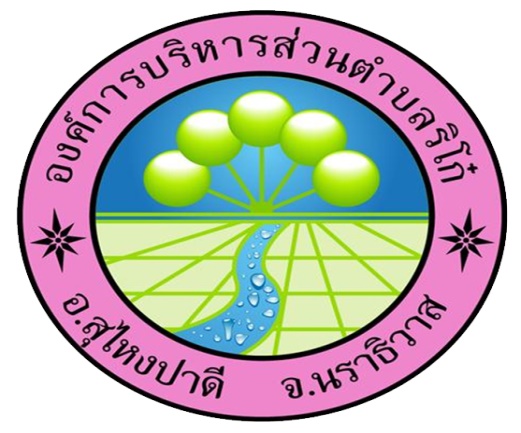 รายงานการประเมินความเสี่ยงการทุจริตการดำเนินงานที่อาจก่อให้เกิดการทุจริตหรือก่อให้เกิดการขัดกันระหว่างผลประโยชน์ส่วนตนกับผลประโยชน์ส่วนรวมขององค์การบริหารส่วนตำบลริโก๋ ประจำปี พ.ศ. 256๓รายงานการประเมินความเสี่ยงการทุจริตองค์การบริหารส่วนตำบลริโก๋ ประจำปีงบประมาณ พ.ศ. 256๓ ในรอบ 6 เดือน*******************************	1. ความเป็นมา 		1.1 การทุจริตในประเทศไทยมีความรุนแรงเพิ่มมากขึ้น เห็นได้จากดัชนีภาพลักษณ์คอร์รัปชั่น (Corruption Perceptions Index : CPI) ในช่วงที่ผ่านมาค่าคะแนนอยู่ในระดับต่ำกว่าครึ่งมาตลอด ส่งผลถึง ภาพลักษณ์และดัชนีความเชื่อมั่นต่อต่างชาติที่มีต่อประเทศไทยและจากยุทธศาสตร์ชาติว่าด้วยการป้องกันและ ปราบปรามการทุจริตระยะที่ 3 (พ.ศ.2560-2564) ได้กำหนดเป้าประสงค์หลักในการเพิ่มระดับของค่าดัชนีวัดภาพลักษณ์คอร์รัปชั่น (CPI) ของประเทศไทยสูงกว่าร้อยละ 50 และเพื่อให้เป็นไปตามเป้าหมายดังกล่าวสำนักงานคณะกรรมการป้องกันและปราบปรามการทุจริตในภาครัฐ (ส่านักงาน ป.ป.ท.) ได้น่าเกณฑ์การประเมินคุณธรรมและความโปร่งใสในการดำเนินงานของหน่วยงานภาครัฐ (Integrity and Transparency Assessment : ITA) มาใช้ในการประเมินการดำเนินงานของส่วนราชการ เพื่อยกระดับความโปร่งใส ซึ่งจะสนับสนุนให้ค่า CPI ของประเทศสูงขึ้น ซึ่งเป็นเกณฑ์ประเมินผลที่ต้องการให้หน่วยงานรัฐยกระดับให้โปร่งใสและต่อต้านการทุจริตในองค์กร โดยสนับสนุนให้หน่วยงานภาครัฐดำเนินการป้องกันผลประโยชน์ทับซ้อนผ่านกิจกรรมต่างๆ ตลอดจนการให้ความรู้ตามประมวลจริยธรรมเกี่ยวกับการป้องกันผลประโยชน์ทับซ้อนแก่เจ้าหน้าที่ในหน่วยงาน 		1.2 การมีผลประโยชน์ทับซ้อนถือเป็นการทุจริตคอร์รัปชั่นประเภทหนึ่ง เพราะเป็นการแสวงหาประโยชน์ส่วนบุคคล โดยการละเมิดต่อกฎหมายหรือจริยธรรมด้วยการใช้อำนาจในตำแหน่งหน้าที่ไปแทรกแซงการใช้ดุลยพินิจในกระบวนการตัดสินใจของเจ้าหน้าที่ของรัฐ จนทำให้เกิดการละทิ้งคุณธรรมในการปฏิบัติหน้าที่สาธารณะ ขาดความเป็นอิสระ ความเป็นกลางและความเป็นธรรม จนส่งผลกระทบต่อประโยชน์สาธารณะของส่วนรวม และทำให้ผลประโยชน์หลักขององค์กร หน่วยงาน และสังคมต้องสูญเสียไป โดยผลประโยชน์ที่สูญเสียไป อาจอยู่ในรูปของผลประโยชน์ทางการเงิน คุณภาพการให้บริการและความเป็นธรรมในสังคมรวมถึงคุณค่าอื่นๆ ตลอดจนโอกาสในอนาคตตั้งแต่ระดับองค์กรจนถึงระดับสังคม 		1.3 การดำเนินการเพื่อป้องกันการทุจริตเป็นเรื่องที่มีความสำคัญ ดังกล่าวข้างต้น ในเกณฑ์การประเมินความโปร่งใสในการทำงานภาครัฐ (ITA) จึงได้มีการประเมินในด้านการประเมินความเสี่ยงเพื่อป้องกันการทุจริตในองค์กร ให้มีการดำเนินการประเมินความเสี่ยงเกี่ยวกับการปฏิบัติงานที่อาจเกิดการทุจริต เพื่อกำหนดมาตรการสำคัญในการป้องกันการทุจริต การบริหารงานที่โปร่งใสและตรวจสอบได้ การแก้ไขปัญหาการกระทำผิดวินัยของเจ้าหน้าที่รัฐที่เป็นปัญหาสำคัญและพบบ่อย นอกจากนี้ยังน่าความเสี่ยงเกี่ยวกับการปฏิบัติงานที่อาจเกิดการทุจริตที่ได้นี้มากำหนดเป็นคู่มือป้องกันการทุจริตองค์การบริหารส่วนริโก๋อีกด้วย 	2. การประเมินความเสี่ยงการทุจริต 		2.1 การทุจริต หมายถึง การใช้อำนาจที่ได้มาหรือการใช้ทรัพย์สินที่มีอยู่ในทางมิชอบ เพื่อ ประโยชน์ต่อตนเอง ครอบครัว เพื่อน คนรู้จัก หรือประโยชน์อื่นใดอันมิควรได้ ซึ่งก่อให้เกิดความเสียหายต่อ ประโยชน์ของผู้อื่น การทุจริตอาจเกิดได้หลายลักษณะ เช่น การติดสินบนเจ้าพนักงานด้วยการให้หรือการรับสินบน ทั้งที่เป็นเงินและสิ่งของ การมีผลประโยชน์ทับซ้อน การฟอกเงิน การยักยอก การปกปิดข้อเท็จจริง การขัดขวาง กระบวนการยุติธรรม เป็นต้น		2.2 การประเมินความเสี่ยง หมายถึง กระบวนการประเมินความเสี่ยงที่เป็นระบบในการบริหาร ปัจจัยและควบคุมกระบวนการปฏิบัติงานเพื่อลดมูลเหตุของโอกาสที่จะทำให้เกิดความเสียหายจากการปฏิบัติงานที่อาจเกิดการทุจริต			2.2.1 ประเภทของความเสี่ยง แบ่งออกเป็น 4 ด้าน ดังนี้ 			1) ความเสี่ยงด้านกลยุทธ์ (Strategic Risk) คือ ความเสี่ยงที่เกิดจากกิจกรรมทางการดำเนินงานขององค์กร การกำหนดกลยุทธ์หรือแผนงาน และนโยบายในการบริหารงาน 			2) ความเสี่ยงด้านการเงิน (Financial Risk) คือ ความเสี่ยงที่เกิดจากความไม่พร้อมในเรื่องงบประมาณการเงินที่ใช้ในการดำเนินโครงการนั้นๆ 			3) ความเสี่ยงด้านการดำเนินงาน (Operational Risk) คือ ความเสี่ยงที่เกิดจากการ ปฏิบัติงานทุกๆ ขั้นตอนโดยครอบคลุมถึงปัจจัยที่เกี่ยวข้องกับกระบวนการ อุปกรณ์ เทคโนโลยีสารสนเทศ และ บุคลากรในการปฏิบัติงาน 			4) ความเสี่ยงด้านกฎ ระเบียบหรือกฎหมายที่เกี่ยวข้อง (Compliance Risk) หรือ (Event Risk) คือ ความเสี่ยงที่เกิดจากการไม่สามารถปฏิบัติตามกฎระเบียบหรือกฎหมายที่เกี่ยวข้องได้ หรือกฎหมายที่มีอยู่ไม่เหมาะสมหรือเป็นอุปสรรคต่อการปฏิบัติงาน			2.2.2 สาเหตุของการเกิดความเสี่ยง อาจเกิดจากปัจจัยหลัก 2 ปัจจัย คือ 			1) ปัจจัยภายใน เช่น นโยบายของผู้บริหาร ความซื่อสัตย์ จริยธรรม คุณภาพของ บุคลากร และการเปลี่ยนแปลงระบบงานความเชื่อถือได้ของระบบสารสนเทศ การเปลี่ยนแปลงผู้บริหารและ เจ้าหน้าที่ การควบคุมไม่ทั่วถึง และการไม่ปฏิบัติตามกฎหมาย ระเบียบหรือข้อบังคับของหน่วยงาน เป็นต้น 			2) ปัจจัยภายนอก เช่น กฎหมาย ระเบียบ ข้อบังคับของทางราชการ การเปลี่ยนแปลงทางเทคโนโลยีหรือสภาพการแข่งขัน สภาวะแวดล้อมทั้งทางเศรษฐกิจและการเมือง เป็นต้น		2.3 การประเมินความเสี่ยงเกี่ยวกับการทุจริต หมายถึง กระบวนการประเมินความเสี่ยงที่เป็นระบบ ในการบริหารปัจจัยและควบคุมกระบวนการปฏิบัติงาน เพื่อลดมูลเหตุของโอกาสที่จะทำให้เกิดความเสียหาย จากการปฏิบัติงานที่อาจเกิดการทุจริต หรือความขัดแย้งระหว่างผลประโยชน์ส่วนตนและผลประโยชน์ส่วนรวมเป็นสำคัญ อันเกี่ยวเนื่องเชื่อมโยงอย่างใกล้ชิดกับการทุจริต กล่าวคือ ยิ่งมีสถานการณ์หรือสภาวการณ์ของการขัดกันของผลประโยชน์ส่วนตนและผลประโยชน์ส่วนรวมมากเท่าใด ก็ยิ่งมีโอกาสก่อให้เกิดหรือนำไปสู่การทุจริตมากเท่านั้น 	3. การประเมินความเสี่ยงเกี่ยวกับการปฏิบัติงานที่อาจเกิดการทุจริต 		การประเมินความเสี่ยงเกี่ยวกับการปฏิบัติงานที่อาจเกิดการทุจริตองค์ของการบริหารส่วนตำบลริโก๋ ในครั้งนี้ ได้นำเอาความเสี่ยงในด้านต่างๆ มาดำเนินการประเมินตามกรอบมาตรฐาน COSO และตามบริบทการประเมินความเสี่ยงเกี่ยวกับการปฏิบัติงานที่อาจเกิดการทุจริต และสามารถกำหนดมาตรการแนวทางการป้องกันยับยั้งการทุจริตหรือปิดโอกาสการทุจริต และเพื่อกำหนดมาตรการหรือแนวทางการป้องกันและแก้ไขปัญหาการทุจริตประพฤติมิชอบ การกระทำผิดวินัยของเจ้าหน้าที่รัฐที่เป็นปัญหาสำคัญและพบบ่อยอีกด้วย 		การประเมินความเสี่ยงที่อาจก่อให้เกิดการทุจริต การปฏิบัติหรือละเว้นการปฏิบัติหน้าที่โดยมิชอบ ในการปฏิบัติราชการและผลประโยชน์ทับซ้อน โดยการประเมินเพื่อให้ทราบถึงปัจจัยเสี่ยงที่อาจเป็นเหตุทำให้ 		1. การปฏิบัติราชการตามอำนาจหน้าที่ของข้าราชการเป็นไปในลักษณะที่ขาดหรือมีความรับผิดชอบไม่เพียงพอ		2. การปฏิบัติหน้าที่ไปในทางที่ทำให้ประชาชนขาดความเชื่อถือในความมีคุณธรรม ความมีจริยธรรม		3. การปฏิบัติหน้าที่โดยขาดการคำนึงถึงประโยชน์ส่วนรวมมากกว่าประโยชน์ส่วนตนและการยึดมั่นในหลักธรรมาภิบาล 		องค์การบริหารส่วนตำบลริโก๋ โดยศูนย์ปฏิบัติการต่อต้านการทุจริต (ศปท. อบต. ริโก๋) ได้ดำเนินการประเมินความเสี่ยงเกี่ยวกับการปฏิบัติงานที่อาจเกิดการทุจริต หรืออาจเกิดการประพฤติมิชอบในการปฏิบัติราชการนั้น โดยใช้แหล่งข้อมูลจาก 		1. รายงานการตรวจสอบงบการเงินขององค์กรปกครองส่วนท้องถิ่น ประจำปี 25๖๒		2. สรุปการดำเนินการทางวินัยของพนักงานและลูกจ้างของพนักงานส่วนตำบล ปี 25๖๒ –256๓ จำนวน - เรื่อง 	4. การดำเนินการประเมินความเสี่ยงเกี่ยวกับการปฏิบัติงานที่อาจเกิดการทุจริต 		1) การพิจารณากระบวนงานที่มีโอกาสเสี่ยงต่อการทุจริต หรือที่อาจเกิดผลประโยชน์ทับซ้อน 				- กระบวนการที่เกี่ยวข้องกับการใช้เงิน และมีช่องทางที่จะประโยชน์ให้แก่ตนเองและพวกพ้อง 		- กระบวนงานที่เกี่ยวข้องกับการใช้ดุลยพินิจของเจ้าหน้าที่ ซึ่งมีโอกาสใช้อย่างไม่เหมาะสม คือ มีการเอื้อประโยชน์หรือให้ความช่วยเหลือพวกพ้อง การกีดกัน การสร้างอุปสรรค 		- กระบวนงานที่มีช่องทางเรียกร้องหรือรับผลประโยชน์จากผู้ที่มีส่วนเกี่ยวข้อง ซึ่งส่งผลทางลบต่อ ผู้อื่นที่เกี่ยวข้อง 		2) โดยมีกระบวนงานที่เข้าข่ายมีโอกาสเสี่ยงต่อการทุจริต หรือที่อาจเกิดผลประโยชน์ทับซ้อน 		- การรับ 		- การจ่ายเงิน 		- การบันทึกบัญชีรับ		- การจ่าย/การจัดทำบัญชีทางการเงิน 		- การจัดซื้อจัดจ้าง และการจ้างบริการ 		- การกำหนดคุณลักษณะวัสดุ ครุภัณฑ์ การกำหนดคุณสมบัติผู้ที่จะเข้าประมูลหรือขายสินค้า 		- การตรวจรับพัสดุ ครุภัณฑ์ 		- การปฏิบัติงานของเจ้าหน้าที่ไม่เป็นไปตามขั้นตอนและระเบียบการจัดซื้อจัดจ้าง 		3) ความเสียหายที่เกิดขึ้น หากไม่มีการป้องกันที่เหมาะสม 		- สูญเสียงบประมาณ 		- เปิดช่องว่างให้เจ้าหน้าที่ใช้อำนาจหน้าที่ทำให้ผู้ปฏิบัติใช้โอกาสกระทำผิดในทางมิชอบด้วยหน้าที่ 		- เสียชื่อเสียงและความน่าเชื่อถือของหน่วยงาน		4) แนวทางการป้องกันความเสี่ยงเกี่ยวกับการปฏิบัติงานที่อาจเกิดการทุจริตหรือเกิดผลประโยชน์ทับซ้อน		(1) การเสริมสร้างจิตสำนึกให้พนักงานส่วนตำบล พนักงานจ้าง รังเกียจการทุจริตทุกรูปแบบ ให้กับพนักงานส่วนตำบล พนักงานจ้าง และบุคลากรขององค์การบริหารส่วนตำบลริโก๋ เช่น		- การส่งเสริมการปฏิบัติตามประมวลจริยธรรมของข้าราชการ		- เผยแพร่ค่านิยมหลักขององค์กรให้แก่เจ้าหน้าที่ถือปฏิบัติอย่างเคร่งครัด 		- จัดโครงการฝึกอบรมด้านคุณธรรม จริยธรรมให้กับเจ้าหน้าที่ 		- การส่งเสริมให้ผู้บังคับบัญชาเป็นแบบอย่างที่ดี 		(2) การป้องกันเหตุการณ์หรือพฤติกรรมที่อาจเป็นภัยต่อหน่วยงาน เช่น 		- การแจ้งเวียนหลักเกณฑ์และวิธีการบริหารงานบุคคลที่โปร่งใสและเป็นธรรม 		- การเผยแพร่หลักเกณฑ์การรับทรัพย์สินหรือประโยชน์อื่นใด 		- การตรวจสอบ ติดตาม ประเมินผล และรายงานผลการปฏิบัติงานของพนักงานส่วนตำบลและ พนักงานจ้างอย่างสม่ำเสมอและต่อเนื่อง 		- จัดช่องทางการร้องเรียนเกี่ยวกับการทุจริตและประพฤติมิชอบ 		5. สรุปผลการประเมินความเสี่ยงเกี่ยวกับการปฏิบัติงาน 		องค์การบริหารส่วนตำบลริโก๋ กำหนดพฤติกรรมที่น่าไปสู่การทุจริตประพฤติมิชอบ ดังนี้ 			5.1 กระบวนการจัดซื้อจัดจ้างไม่เป็นไปตามระเบียบ 			5.2 การใช้อำนาจหน้าที่เรียกรับผลประโยชน์ 			5.3 การเบิกจ่ายงบประมาณที่ไม่ถูกต้องตามระเบียบ 			5.4 การเอื้อประโยชน์ต่อพวกพ้องในการจัดซื้อจัดจ้าง การประเมินความเสี่ยงที่เกี่ยวข้องการปฏิบัติงานที่อาจก่อให้เกิดการทุจริตหรือก่อให้เกิดผลประโยชน์ทับซ้อน ตามแนวทางขององค์การบริหารส่วนตำบลริโก๋ จึงได้ประเมินถึงโอกาสและผลกระทบที่จะเกิดการทุจริตประพฤติมิชอบหรือผลประโยชน์ทับซ้อน โดยประเมินจากพฤติกรรมดังกล่าวข้างต้น นำมากำหนดเกณฑ์ การประเมินมาตรฐานที่จะใช้ในประเมินความเสี่ยงการปฏิบัติงานที่อาจเกิดผลประโยชน์ทับซ้อนขององค์การบริหารส่วนตำบลริโก๋ ดังนี้			1. การกำหนดเกณฑ์การประเมินมาตรฐาน			เกณฑ์มาตรฐานระดับโอกาสที่เกิดจากความเสี่ยงเกณฑ์มาตรฐานระดับความรุนแรงของผลกระทบ2.การประเมินความเสี่ยง (Risk Assessment)	ระดับความเสี่ยง คือ การแสดงถึงระดับความสำคัญในการบริหารความเสี่ยง โดยพิจารณาจากผล คูณของระดับโอกาสที่จะเกิดความเสี่ยงกับระดับความรุนแรงของผลกระทบของแต่ละสาเหตุ (โอกาส x ผลกระทบ) และน่ามาจัดระดับความสำคัญของความเสี่ยง โดยมีการกำหนดแผนภูมิความเสี่ยง (Risk Profile)โอกาสที่จะเกิด                                ระดับ                                    คะแนนระดับ   ความเสี่ยง                               ความรุนแรง                                  ความเสี่ยง                                            ของผลกระทบ                         เกณฑ์ความสามารถในการยอมรับความเสี่ยงผลการประเมินความเสี่ยงเกี่ยวกับการทุจริตหรือก่อให้เกิดผลประโยชน์ทับซ้อนขององค์การบริหารส่วนตำบลริโก๋ ประจำปี พ.ศ. ๒๕๖๑  ในรอบ ๖  เดือนเกณฑ์มาตรฐานระดับความเสี่ยง (Degree  of Risk)       โอกาสที่จะเกิดความเสี่ยง	จากตารางประเมินความเสี่ยง สามารถจำแนกระดับความเสี่ยงออกเป็น ๔ ระดับ คือ สูงมาก สูง ปานกลาง และต่ำ  โดยสามารถสรุปข้อมูลเกี่ยวกับการทุจริตหรือก่อให้เกิดผลประโยชน์ทับซ้อนขอองค์การบริหารส่วนตำบลริโก๋ ประจำปีงบประมาณ พ.ศ. ๒๕๖๒ ในรอบ ๖ เดือน มีดังนี้แผนการดำเนินงานตามแผนป้องกันและปราบปรามการทุจริต ประจำปีงบประมาณ พ.ศ. ๒๕๖๓องค์การบริหารส่วนตำบลริโก๋ อำเภอสุไหงปาดี จังหวัดนราธิวาสแผนการดำเนินงานตามแผนป้องกันและปราบปรามการทุจริต ประจำปีงบประมาณ พ.ศ. ๒๕๖๓องค์การบริหารส่วนตำบลริโก๋ อำเภอสุไหงปาดี จังหวัดนราธิวาสแผนการดำเนินงานตามแผนป้องกันและปราบปรามการทุจริต ประจำปีงบประมาณ พ.ศ. ๒๕๖๓องค์การบริหารส่วนตำบลริโก๋ อำเภอสุไหงปาดี จังหวัดนราธิวาสแผนการดำเนินงานตามแผนป้องกันและปราบปรามการทุจริต ประจำปีงบประมาณ พ.ศ. ๒๕๖๓องค์การบริหารส่วนตำบลริโก๋ อำเภอสุไหงปาดี จังหวัดนราธิวาสแผนการดำเนินงานตามแผนป้องกันและปราบปรามการทุจริต ประจำปีงบประมาณ พ.ศ. ๒๕๖๓องค์การบริหารส่วนตำบลริโก๋ อำเภอสุไหงปาดี จังหวัดนราธิวาสแผนการดำเนินงานตามแผนป้องกันและปราบปรามการทุจริต ประจำปีงบประมาณ พ.ศ. ๒๕๖๓องค์การบริหารส่วนตำบลริโก๋ อำเภอสุไหงปาดี จังหวัดนราธิวาสแผนการดำเนินงานตามแผนป้องกันและปราบปรามการทุจริต ประจำปีงบประมาณ พ.ศ. ๒๕๖๓องค์การบริหารส่วนตำบลริโก๋ อำเภอสุไหงปาดี จังหวัดนราธิวาสแผนการดำเนินงานตามแผนป้องกันและปราบปรามการทุจริต ประจำปีงบประมาณ พ.ศ. ๒๕๖๓องค์การบริหารส่วนตำบลริโก๋ อำเภอสุไหงปาดี จังหวัดนราธิวาสแผนการดำเนินงานตามแผนป้องกันและปราบปรามการทุจริต ประจำปีงบประมาณ พ.ศ. ๒๕๖๓องค์การบริหารส่วนตำบลริโก๋ อำเภอสุไหงปาดี จังหวัดนราธิวาสแผนการดำเนินงานตามแผนป้องกันและปราบปรามการทุจริต ประจำปีงบประมาณ พ.ศ. ๒๕๖๓องค์การบริหารส่วนตำบลริโก๋ อำเภอสุไหงปาดี จังหวัดนราธิวาสแผนการดำเนินงานตามแผนป้องกันและปราบปรามการทุจริต ประจำปีงบประมาณ พ.ศ. ๒๕๖๓องค์การบริหารส่วนตำบลริโก๋ อำเภอสุไหงปาดี จังหวัดนราธิวาสแผนการดำเนินงานตามแผนป้องกันและปราบปรามการทุจริต ประจำปีงบประมาณ พ.ศ. ๒๕๖๓องค์การบริหารส่วนตำบลริโก๋ อำเภอสุไหงปาดี จังหวัดนราธิวาสแผนการดำเนินงานตามแผนป้องกันและปราบปรามการทุจริต ประจำปีงบประมาณ พ.ศ. ๒๕๖๓องค์การบริหารส่วนตำบลริโก๋ อำเภอสุไหงปาดี จังหวัดนราธิวาสแผนการดำเนินงานตามแผนป้องกันและปราบปรามการทุจริต ประจำปีงบประมาณ พ.ศ. ๒๕๖๓องค์การบริหารส่วนตำบลริโก๋ อำเภอสุไหงปาดี จังหวัดนราธิวาสแผนการดำเนินงานตามแผนป้องกันและปราบปรามการทุจริต ประจำปีงบประมาณ พ.ศ. ๒๕๖๓องค์การบริหารส่วนตำบลริโก๋ อำเภอสุไหงปาดี จังหวัดนราธิวาสแผนการดำเนินงานตามแผนป้องกันและปราบปรามการทุจริต ประจำปีงบประมาณ พ.ศ. ๒๕๖๓องค์การบริหารส่วนตำบลริโก๋ อำเภอสุไหงปาดี จังหวัดนราธิวาสแผนการดำเนินงานตามแผนป้องกันและปราบปรามการทุจริต ประจำปีงบประมาณ พ.ศ. ๒๕๖๓องค์การบริหารส่วนตำบลริโก๋ อำเภอสุไหงปาดี จังหวัดนราธิวาสแผนการดำเนินงานตามแผนป้องกันและปราบปรามการทุจริต ประจำปีงบประมาณ พ.ศ. ๒๕๖๓องค์การบริหารส่วนตำบลริโก๋ อำเภอสุไหงปาดี จังหวัดนราธิวาสแผนการดำเนินงานตามแผนป้องกันและปราบปรามการทุจริต ประจำปีงบประมาณ พ.ศ. ๒๕๖๓องค์การบริหารส่วนตำบลริโก๋ อำเภอสุไหงปาดี จังหวัดนราธิวาสแผนการดำเนินงานตามแผนป้องกันและปราบปรามการทุจริต ประจำปีงบประมาณ พ.ศ. ๒๕๖๓องค์การบริหารส่วนตำบลริโก๋ อำเภอสุไหงปาดี จังหวัดนราธิวาสแผนการดำเนินงานตามแผนป้องกันและปราบปรามการทุจริต ประจำปีงบประมาณ พ.ศ. ๒๕๖๓องค์การบริหารส่วนตำบลริโก๋ อำเภอสุไหงปาดี จังหวัดนราธิวาสแผนการดำเนินงานตามแผนป้องกันและปราบปรามการทุจริต ประจำปีงบประมาณ พ.ศ. ๒๕๖๓องค์การบริหารส่วนตำบลริโก๋ อำเภอสุไหงปาดี จังหวัดนราธิวาสแผนการดำเนินงานตามแผนป้องกันและปราบปรามการทุจริต ประจำปีงบประมาณ พ.ศ. ๒๕๖๓องค์การบริหารส่วนตำบลริโก๋ อำเภอสุไหงปาดี จังหวัดนราธิวาสแผนการดำเนินงานตามแผนป้องกันและปราบปรามการทุจริต ประจำปีงบประมาณ พ.ศ. ๒๕๖๓องค์การบริหารส่วนตำบลริโก๋ อำเภอสุไหงปาดี จังหวัดนราธิวาสแผนการดำเนินงานตามแผนป้องกันและปราบปรามการทุจริต ประจำปีงบประมาณ พ.ศ. ๒๕๖๓องค์การบริหารส่วนตำบลริโก๋ อำเภอสุไหงปาดี จังหวัดนราธิวาสมิติที่ ๑ การสร้างสังคมที่ไม่ทนต่อการทุจริต	๑.๑ การสร้างจิตสำนึกและความตระหนักแก่บุคลากรทั้งข้าราชการการเมืองฝ่ายบริหาร ข้าราชการการเมืองฝ่ายสภาท้องถิ่นและฝ่ายประจำขององค์กรปกครองส่วนท้องถิ่น มิติที่ ๑ การสร้างสังคมที่ไม่ทนต่อการทุจริต	๑.๑ การสร้างจิตสำนึกและความตระหนักแก่บุคลากรทั้งข้าราชการการเมืองฝ่ายบริหาร ข้าราชการการเมืองฝ่ายสภาท้องถิ่นและฝ่ายประจำขององค์กรปกครองส่วนท้องถิ่น มิติที่ ๑ การสร้างสังคมที่ไม่ทนต่อการทุจริต	๑.๒ การสร้างจิตสำนึกและความตระหนักแก่ประชาชนทุกภาคส่วนในท้องถิ่นมิติที่ ๑ การสร้างสังคมที่ไม่ทนต่อการทุจริต	๑.๒ การสร้างจิตสำนึกและความตระหนักแก่ประชาชนทุกภาคส่วนในท้องถิ่นมิติที่ ๑ การสร้างสังคมที่ไม่ทนต่อการทุจริต	๑.๓ การสร้างจิตสำนึกและความตระหนักแก่เด็กและเยาวชน มิติที่ ๒ การบริหารราชการเพื่อป้องกันการทุจริต	๒.๑ การแสดงเจตจำนงทางการเมืองในการต่อต้านการทุจริตของผู้บริหารมิติที่ ๒ การบริหารราชการเพื่อป้องกันการทุจริต	๒.๒ มาตรการสร้างความโปร่งใสในการปฏิบัติราชการมิติที่ ๒ การบริหารราชการเพื่อป้องกันการทุจริต	๒.๒ มาตรการสร้างความโปร่งใสในการปฏิบัติราชการมิติที่ ๒ การบริหารราชการเพื่อป้องกันการทุจริต	๒.๒ มาตรการสร้างความโปร่งใสในการปฏิบัติราชการมิติที่ ๒ การบริหารราชการเพื่อป้องกันการทุจริต	๒.๓ มาตรการการใช้ดุลยพินิจและใช้อำนาจหน้าที่ให้เป็นไปตามหลักการบริหารกิจการบ้านเมืองที่ดีมิติที่ ๒ การบริหารราชการเพื่อป้องกันการทุจริต	๒.๓ มาตรการการใช้ดุลยพินิจและใช้อำนาจหน้าที่ให้เป็นไปตามหลักการบริหารกิจการบ้านเมืองที่ดีมิติที่ ๒ การบริหารราชการเพื่อป้องกันการทุจริต	๒.4 การเชิดชูเกียรติแก่หน่วยงาน/บุคคลในการดำเนินกิจการการประพฤติปฏิบัติตนให้เป็นที่ประจักษ์มิติที่ ๒ การบริหารราชการเพื่อป้องกันการทุจริต	๒.4 การเชิดชูเกียรติแก่หน่วยงาน/บุคคลในการดำเนินกิจการการประพฤติปฏิบัติตนให้เป็นที่ประจักษ์มิติที่ ๒ การบริหารราชการเพื่อป้องกันการทุจริต	2.5 มาตรการจัดการในกรณีได้ทราบหรือรับแจ้งหรือตรวจสอบพบการทุจริตมิติที่ ๒ การบริหารราชการเพื่อป้องกันการทุจริต	2.5 มาตรการจัดการในกรณีได้ทราบหรือรับแจ้งหรือตรวจสอบพบการทุจริตมิติที่ ๒ การบริหารราชการเพื่อป้องกันการทุจริต	2.5 มาตรการจัดการในกรณีได้ทราบหรือรับแจ้งหรือตรวจสอบพบการทุจริตมิติที่ 3 การส่งเสริมบทบาทและการมีส่วนร่วมของภาคประชาชน	3.1 จัดให้มีและเผยแพร่ข้อมูลข่าวสารในช่องทางที่เป็นการอำนวยความสะดวกแก่ประชาชน ได้มีส่วนร่วมตรวจสอบการปฏิบัติราชการตามอำนาจหน้าที่ขององค์กรปกครองส่วนท้องถิ่นได้ทุกขั้นตอนมิติที่ 3 การส่งเสริมบทบาทและการมีส่วนร่วมของภาคประชาชน	3.1 จัดให้มีและเผยแพร่ข้อมูลข่าวสารในช่องทางที่เป็นการอำนวยความสะดวกแก่ประชาชน ได้มีส่วนร่วมตรวจสอบการปฏิบัติราชการตามอำนาจหน้าที่ขององค์กรปกครองส่วนท้องถิ่นได้ทุกขั้นตอนมิติที่ 3 การส่งเสริมบทบาทและการมีส่วนร่วมของภาคประชาชน	3.2 การรับฟังความคิดเห็น การรับและตอบสนองเรื่องร้องเรียน/ร้องทุกข์ของประชาชนมิติที่ 3 การส่งเสริมบทบาทและการมีส่วนร่วมของภาคประชาชน	3.2 การรับฟังความคิดเห็น การรับและตอบสนองเรื่องร้องเรียน/ร้องทุกข์ของประชาชนมิติที่ 3 การส่งเสริมบทบาทและการมีส่วนร่วมของภาคประชาชน	3.3 การส่งเสริมให้ประชาชนมีส่วนร่วมบริหารกิจการขององค์กรปกครองส่วนท้องถิ่นมิติที่ 3 การส่งเสริมบทบาทและการมีส่วนร่วมของภาคประชาชน	3.3 การส่งเสริมให้ประชาชนมีส่วนร่วมบริหารกิจการขององค์กรปกครองส่วนท้องถิ่นมิติที่ 4 การเสริมสร้างและปรับปรุงกลไกในการตรวจสอบการปฏิบัติราชการขององค์กรปกครองส่วนท้องถิ่น	4.1 มีการจัดวางระบบและรายงานการควบคุมภายในตามที่คณะกรรมการตรวจเงินแผ่นดินกำหนดมิติที่ 4 การเสริมสร้างและปรับปรุงกลไกในการตรวจสอบการปฏิบัติราชการขององค์กรปกครองส่วนท้องถิ่น	4.1 มีการจัดวางระบบและรายงานการควบคุมภายในตามที่คณะกรรมการตรวจเงินแผ่นดินกำหนดมิติที่ 4 การเสริมสร้างและปรับปรุงกลไกในการตรวจสอบการปฏิบัติราชการขององค์กรปกครองส่วนท้องถิ่น	4.2 การสนับสนุนให้ภาคประชาชนมีส่วนร่วมตรวจสอบการปฏิบัติหรือการบริหารราชการตามช่องทางที่สามารถดำเนินการได้มิติที่ 4 การเสริมสร้างและปรับปรุงกลไกในการตรวจสอบการปฏิบัติราชการขององค์กรปกครองส่วนท้องถิ่น	4.2 การสนับสนุนให้ภาคประชาชนมีส่วนร่วมตรวจสอบการปฏิบัติหรือการบริหารราชการตามช่องทางที่สามารถดำเนินการได้มิติที่ 4 การเสริมสร้างและปรับปรุงกลไกในการตรวจสอบการปฏิบัติราชการขององค์กรปกครองส่วนท้องถิ่น	4.3 การส่งเสริมบทบาทการตรวจสอบของสภาท้องถิ่น มิติที่ 4 การเสริมสร้างและปรับปรุงกลไกในการตรวจสอบการปฏิบัติราชการขององค์กรปกครองส่วนท้องถิ่น	4.4 เสริมพลังการมีส่วนร่วมของชุมชน (Community) และบูรณาการทุกภาคส่วนเพื่อต่อต้านการทุจริตมิติที่ 4 การเสริมสร้างและปรับปรุงกลไกในการตรวจสอบการปฏิบัติราชการขององค์กรปกครองส่วนท้องถิ่น	4.4 เสริมพลังการมีส่วนร่วมของชุมชน (Community) และบูรณาการทุกภาคส่วนเพื่อต่อต้านการทุจริตประเด็นการตรวจพบประเด็นการตรวจพบจำนวน (เรื่อง)๑. การบัญชี๐ เรื่อง๒. การเงิน๐ เรื่อง๓. รายจ่าย๐ เรื่อง๔. เงินนอกงบประมาณ๐ เรื่องประเด็นเรื่องกล่าวหาประเด็นเรื่องกล่าวหาจำนวน (เรื่อง)--ระดับโอกาสที่จะเกิดคำอธิบาย๕สูงมากโอกาสเกิดขึ้นเป็นประจำ๔สูงโอกาสเกิดขึ้นบ่อยครั้ง๓ปานกลางโอกาสเกิดขึ้นบ้าง๒น้อยโอกาสเกิดขึ้นน้อย๑น้อยมากโอกาสเกิดขึ้นน้อยมากระดับโอกาสที่จะเกิดคำอธิบาย๕สูงมากลงโทษทางวินัยร้ายแรง ไล่ออก๔สูงลงโทษทางวินัยร้ายแรง ปลดออก๓ปานกลางลงโทษทางวินัยไม่ร้ายแรง ลดขั้นเงินเดือน๒น้อยลงโทษทางวินัยไม่ร้ายแรง ตัดเงินเดือน๑น้อยมากลงโทษทางวินัยไม่ร้ายแรง ภาคทัณฑ์ระดับระดับความเสี่ยงช่วงคะแนนระดับความเสี่ยงการแสดงแถบสีมาตรการกำหนด๕สูงมาก๒๑ – ๒๕ต้องเร่งรัดจัดการความเสี่ยงมีมาตรการลดและประเมินซ้ำ หรือถ่ายโอนความเสี่ยง๔สูง๑๕ – ๒๐จำเป็นต้องเร่งรัดจัดการความเสี่ยงมีมาตรการลดและประเมินซ้ำ หรือถ่ายโอนความเสี่ยง๓เสี่ยงสูง๙ – ๑๔จำเป็นต้องเร่งจัดการความเสี่ยง  และมีมาตรการลดความเสี่ยงเพื่อให้อยู่ในระดับที่ยอมรับได้๒ปานกลาง๔ – ๘ยอมรับความเสี่ยง ควรมีมาตรการควบคุมป้องกันไม่ให้ความเสี่ยงเคลื่อนย้ายไปอยู่ในระดับที่ยอมรับไม่ได้๑ต่ำ๑ – ๓ยอมรับความเสี่ยง  ควรมีมาตรการควบคุมเพื่อให้เกิดขึ้นลำดับปัจจัยความเสี่ยงในการเกิดทุจริตโอกาสผลกระทบระดับความเสี่ยงลำดับความเสี่ยง๑กระบวนการจัดซื้อจัดจ้างไม่เป็นไปตามระเบียบ๓๔๑๒(๑)๒การใช้อำนาจหน้าที่เรียกรับผลประโยชน์๓๔๑๒(๒)๓การเบิกจ่ายงบประมาณที่ไม่ถูกต้องตามระเบียบ๓๔๑๒(๓)๔การเอื้อประโยชน์ต่อพวกพ้องในการจัดซื้อจัดจ้าง๒๔๘(๔)๕๔๓๒๑๕๔๓๒๑๕๔๓๒๑๕๔๓๒๑(๔)๕๔๓๒๑๕๔๓๒๑๑      ๒      ๓       ๔      ๕๑      ๒      ๓       ๔      ๕๑      ๒      ๓       ๔      ๕๑      ๒      ๓       ๔      ๕๑      ๒      ๓       ๔      ๕                                                      จำเป็นต้องเร่งจัดการความเสี่ยวความเสี่ยงระดับสูง                                ควรมีมาตรการลด และประเมินซ้ำ หรือถ่ายโอนความเสี่ยง                                                          กระบวนการจัดซื้อจัดจ้างไม่เป็นไปตามระเบียบ                                                     จำเป็นต้องเร่งจัดการความเสี่ยงความเสี่ยงระดับสูง                               ควรมีมาตรการลดความเสี่ยง เพื่อให้อยู่ในระดับที่ยอมรับได้                                                      ปัจจัยความเสี่ยการใช้อำนาจหน้าที่เรียกรับผลประโยชน์                                                        การเบิกจ่ายงบประมาณที่ไม่ถูกต้องตามระเบียบ                                                        ยอมรับความเสี่ยงความเสี่ยงระดับปานกลาง                         ควรมีมาตรการควบคุมป้องกันไม่ให้ความเสี่ยงเคลื่อนย้าย                                                                    ไปอยู่ในระดับที่ยอมรับไม่ได้                                                         ปัจจัยความเสี่ยง                                                         การเอื้อประโยชน์ต่อพวกพ้องในการจัดซื้อจัดจ้างมิติโครงการ/กิจกรรม/มาตรการผลการดำเนินการ ปี พ.ศ. ๒๕๖๓ผลลัพธ์/ผลสัมฤทธิ์หมายเหตุ(๑.) การสร้างสังคมที่ไม่ทนต่อการทุจริต๑.๑ การสร้างจิตสำนึกและความตระหนักแก่บุคลากรทั้งฝ่ายการเมือง ฝ่ายสภา และข้าราชการฝ่ายประจำ๑. โครงการจัดอบรมเพิ่มพูนความรู้และศักยภาพการปฏิบัติงานของพนักงานขององค์การบริหารส่วนตำบลริโก๋ - เพื่อเสริมสร้างแนวคิด วิสัยทัศนะ กระบวน ขีดความสามารถ ความร่วมมือแบบบูรณาการ และการสร้างสัมพันธภาพที่ดีของพนักงานส่วนตำบล พนักงานจ้าง ลูกจ้างประจำขององค์การบริหารส่วนตำบลริโก๋ ให้สามารถนำความรู้และประสบการณ์มาใช้ในการพัฒนาองค์กรต่อไป๒. โครงการพัฒนาคุณธรรม จริยธรรมแก่ผู้บริหาร สมาชิกสภาท้องถิ่น และเจ้าหน้าที่ขององค์การบริหารส่วนตำบลริโก๋- คณะผู้บริหาร สมาชิกสภาท้องถิ่น และเจ้าหน้าที่ ฯ มีคุณธรรม จริยธรรม นำมาใช้เป็นแนวทางในการดำเนินชีวิตและการปฏิบัติงาน- คณะผู้บริหาร สมาชิกสภาท้องถิ่น และเจ้าหน้าที่ ฯ ได้รับการพัฒนาตนให้มีจิตสาธารณะ เกิดความสำนึกร่วมในการสร้างสังคมแห่งคุณธรรมและสมานฉันท์ สร้างประโยชน์แก่ครอบครัว และประเทศชาติ- เกิดภาพลักษณ์ที่ดีต่อองค์กร มีคุณธรรม จริยธรรมและธรรมาภิบาล๓. โครงการอบรมคุณธรรม ส่งเสริมความโปร่งใสตามหลักธรรมาภิบาลสำหรับเจ้าหน้าที่ขององค์การบริหารส่วนตำบลริโก๋- พนักงานส่วนตำบล ลูกจ้างประจำ พนักงานจ้าง มีจิตสำนึกที่ดี นำหลักคุณธรรม จริยธรรมมาใช้ในการดำเนินชีวิต ฯ- พนักงานส่วนตำบล ลูกจ้างประจำ พนักงานจ้าง รู้จักทำงานเป็นทีม มีทัศนคติที่ดีต่องาน รวมทั้งมีความสามัคคี เกิดความโปร่งใส เป็นไปตามหลัดธรรมาภิบาลมิติโครงการ/กิจกรรม/มาตรการผลการดำเนินการ ปี พ.ศ. ๒๕๖๓ผลลัพธ์/ผลสัมฤทธิ์หมายเหตุ๔.กิจกรรมประกาศเจตจำนงการบริหารงานด้วยความสุจริต- ผู้บริหาร สมาชิกสภาองค์การบริหารส่วนตำบลริโก๋ รวมทั้งเจ้าหน้าที่ได้สำนึกและยึดถือปฏิบัติ ทำให้การขับเคลื่อนเจตจำนงการบริหารงานด้วยความซื่อสัตย์สุจริตบรรลุผลตามนโยบายและแนวทางที่กำหนด๑.๒ การสร้างจิตสำนึกและความตระหนักในการประพฤติตามประมวลจริยธรรม๑. มาตรการ “ส่งเสริมการปฏิบัติงานตามประมวลจริยธรรมขององค์กรปกครองส่วนท้องถิ่น”- องค์การบริหารส่วนตำบลริโก๋ มีเครื่องมือที่ใช้กำกับความประพฤติของพนักงานส่วนตำบล ลูกจ้างประจำ และพนักงานจ้าง สร้างความโปร่งใส มีมาตรฐานการปฏิบัติงานที่ชัดเจนและเป็นสากล๒. มาตรการ “เสริมสร้างองค์ความรู้ด้านการต่อต้านการทุจริต” - เจ้าหน้าที่ในองค์กรได้ปฏิบัติหน้าที่ และไม่ใช้อำนาจในตำแหน่งหน้าที่แสวงหาผลประโยชน์ที่มิควรได้โดยชอบด้วยกฎหมาย- เจ้าหน้าที่ได้รับข้อมูลข่าวสาร ความรู้ที่เกี่ยวข้องกับการทุจริตคอร์รัปชั่นที่ถูกต้องและเป็นอย่างทั่วถึง เช่น กฎระเบียบ กฎหมาย ขั้นตอนการปฏิบัติงาน มาตรการหรือบทลงโทษผู้กระทำผิด๑.๓ การสร้างจิตสำนึกและความตระหนักที่จะไม่กระทำการอันเป็นการขัดกันแห่งผลประโยชน์ หรือผลประโยชน์ทับซ้อน๑. มาตรการ “จัดทำคู่มือการป้องกันผลประโยชน์ทับซ้อน”- เจ้าหน้าที่ในหน่วยงาน มีความรู้ ความเข้าใจที่ชัดเจนถูกต้องเกี่ยวอำนาจหน้าที่ความรับผิดชอบ โดยไม่มีผลประโยชน์ส่วนตัวมาแทรกแซง มีจิตสำนึกด้านคุณธรรม จริยธรรม รวมทั้งการสร้างวัฒนธรรมองค์กรที่ดีมิติโครงการ/กิจกรรม/มาตรการผลการดำเนินการ ปี พ.ศ. ๒๕๖๓ผลลัพธ์/ผลสัมฤทธิ์หมายเหตุ๒. โครงการอบรมให้ความรู้เรื่องผลประโยชน์ทับซ้อนให้บุคลากรขององค์กรปกครองส่วนท้องถิ่น- พนักงานส่วนตำบล ลูกจ้างประจำ และพนักงานจ้างที่เข้าร่วมอบรมมีความรู้ ความเข้าใจเกี่ยวกับเรื่องผลประโยชน์ทับซ้อน ร่วมเป็นเครือข่ายภาครัฐต่อต้านการทุจริต- ประชาชนเกิดความเชื่อมั่นต่อการปฏิบัติงานหน่วยงานภาครัฐเพิ่มมากขึ้น๒.๑ การสร้างจิตสำนึกและตระหนักในกาต่อต้านการทุจริต๑. มาตรการ “ส่งเสริมการป้องกันปราบปรามการทุจริต”- ประชาชนทุกภาคส่วนในตำบลริโก๋ มีความรู้ความเข้าใจในองค์ความรู้ด้านการต่อต้านการทุจริต มีจิตสำนึกที่ดี และมีความตระหนักในการประพฤติปฏิบัติตนต่อต้านการทุจริตประพฤติมิชอบ๒.๒ การสร้างจิตสำนึกและความตระหนักในการรักษาผลประโยชน์สาธารณะ๑. โครงการสนับสนุนการลดปริมาณขยะอินทรีย์ตั้งแต่ต้นทาง “การผลิตปุ๋ยหมักจากเศษอาหารขยะอินทรีย์” - ประชาชนในตำบลริโก๋ มีความรู้เกี่ยวกับการบริหารจัดการขยะ เห็นความสำคัญในการผลิตปุ๋ยหมักจากเศษอาหารขยะอินทรีย์ การอนุรักษ์สิ่งแวดล้อมร่วมกัน๒. โครงการส่งเสริมและสนับสนุนการคัดแยกขยะมูลฝอยสำหรับประชาชนตำบลริโก๋- ประชาชนมีความตระหนัก มีจิตสำนึกและร่วมมือกันในการคัดแยกขยะมูลฝอย- ชุมชนมีสภาพแวดล้อมที่ดีขึ้นมิติโครงการ/กิจกรรม/มาตรการผลการดำเนินการ ปี พ.ศ. ๒๕๖๓ผลลัพธ์/ผลสัมฤทธิ์หมายเหตุ๓. โครงการปลูกต้นไม้เพื่อสนับสนุนโครงการอันเนื่องมาจากพระราชดำริ- ประชาชนในพื้นที่ตำบลริโก๋ เกิดความรักและรู้จักหวงแหนทรัพยากรธรรมชาติ เกิดความอุดมสมบูรณ์- ได้แสดงถึงความจงรักภักดี๔. โครงการปลูกหญ้าแฝกเพื่อการอนุรักษ์ดิน น้ำ และสิ่งแวดล้อม- เกิดความร่วมมือในชุมชน เพื่อตระหนักถึงการดุแลรักษาทรัพยากรธรรมชาติและสิ่งแวดล้อม๕. โครงการเพิ่มประสิทธิภาพการจัดเก็บรายได้องค์การบริหารส่วนตำบลริโก๋ ฯ- ประชาชนเกิดความสัมพันธ์อันดีระหว่างองค์การบริหารส่วนตำบลริโก๋กับประชาชนผู้เสียภาษี ยังผลให้ประชาชนให้ความสนใจและพร้อมใจมาชำระภาษี๖. โครงการจัดหน่วยบริการชำระภาษีเคลื่อนที่ให้บริการประชาชนขององค์การบริหารส่วนตำบลริโก๋ ฯ                                           - ประชาชนได้รับความสะดวก ช่วยประหยัดเวลา และลดค่าใช้จ่ายในการเดินทางมาเสียภาษีขอบประชาชน ยังผลให้การจัดเก็บภาษีเป็นไปตามเป้าหมายมิติโครงการ/กิจกรรม/มาตรการผลการดำเนินการ ปี พ.ศ. ๒๕๖๓ผลลัพธ์/ผลสัมฤทธิ์หมายเหตุ๒.๓ การสร้างจิตสำนึกและความตระหนักในการปฏิบัติตนตามหลักเศรษฐกิจพอเพียง๑. โครงการฝึกอบรมเสริมสร้างศักยภาพของประชาชนตำบลริโก๋พึ่งพาตนเองได้ตามปรัชญาเศรษฐกิจพอเพียง- เกิดแนวคิดที่ได้รับรู้จากการฝึกอบรมไปสู่การปฏิบัติจริง เพื่อขับเคลื่อนและพัฒนาตามแนวเศรษฐกิจพอเพียง จนเกิดประโยชน์ต่อตนเอง ครอบครัว องค์กร และเผยแพร่ต่อชุมชน สังคมได้อย่างมีประสิทธิภาพ ประสิทธิผลเป็นรูปธรรมอย่างยังยืนต่อไป ๓.๑ การสร้างจิตสำนึกและความตระหนักในความซื่อสัตย์สุจริต๑. โครงการฝึกอบรมเยาวชน ประชาชนเข้าค่ายคุณธรรมและจริยธรรม- ผู้เข้ารับการอบรมมีความรู้ความเข้าใจตามหลักธรรม การปลูกฝังคุณธรรม จริยธรรม การนปลูกฝังระเบียบวินัย และค่านิยมที่ดีงาม ทำให้สามารถปรับตัวรับความเปลี่ยนแปลงได้อย่างรวดเร็ว สามารถดำเนินชีวิตได้อย่างมีความสุข ๒. โครงการฝึกอบรมต้นกล้าสายพันธ์ดี “โตไปไม่โกง”- ผู้เข้ารับการอบรมมีพัฒนาการทางด้านร่างกาย จิตใจ อารมณ์ สังคม และสติปัญญา มีลักษณะนิสัยอันพึงประสงค์ เกิดจิตสำนึก ตระหนักถึงบทบาทหน้าที่ของตน๓.๒ การสร้างจิตสำนึกและความตระหนักในการต่อต้านการทุจริต๑. โครงการส่งเสริมคุณธรรม จริยธรรมให้กับเด็กศูนย์พัฒนาเด็กเล็ก- ร้อยละ ๘๐ มีระเบียบวินัย คุณธรรม จริยธรรม สามารถอยู่ร่วมกันกับผู้อื่นได้ และมีพัฒนาการทั้ง ๕ ด้าน เหมาะสมตามวัยมิติโครงการ/กิจกรรม/มาตรการผลการดำเนินการ ปี พ.ศ. ๒๕๖๓ผลลัพธ์/ผลสัมฤทธิ์หมายเหตุ๓.๓ การสร้างจิตสำนึกและความตระหนักให้มีจิตสาธารณะ๑. โครงการพัฒนาคุณลักษณะด้านจิตสาธารณะให้กับเยาวชนในพื้นที่ตำบลริโก๋- มีการเรียนรู้ การจัดกิจกรรมเพื่อสาธารณะประโยชน์- มีจิตสาธารณะพร้อมที่จะช่วยเหลือสังคม ตระหนักถึงความสำคัญของการบำเพ็ญประโยชน์เพื่อสังคม การทำกิจกรรมเพื่อสังคมด้านจิตสาธารณะร่วมกัน- การรู้จักปรับตัวและสามารถทำงานร่วมกับผู้อื่นได้(๒.) การบริหารราชการเพื่อป้องกันการทุจริต๒.๑ การแสดงเจตจำนงทางการเมืองในการต่อต้านการทุจริตของผู้บริหาร๑. กิจกรรม “ประกาศเจตจำนงต่อต้านการทุจริตของผู้บริหารองค์กรปกครองส่วนท้องถิ่น- มีการประกาศเจตจำนงการต่อต้านการทุจริตของผู้บริหาร- มีการประกาศเจตจำนงการต่อต้านการทุจริตของผู้บริหารต่อสาธารณะชน- มีแผนป้องกันและปราบปรามการทุจริตขององค์กรปกครองส่วนท้องถิ่น- มีการบริหารราชการที่มีความโปร่งใส สามารถป้องกันการทุจริตของบุคลากรได้๒.๒ การสร้างความโปร่งใสในการบริหารงานบุคคลให้เป็นไปตามหลักคุณธรรม ฯ๑. มาตรการออกคำสั่งมอบหมายของนายกองค์การบริหารส่วนตำบลริโก๋ ฯ- มีคำสั่งมอบหมายงานให้ผู้ที่เกี่ยวข้องปฏิบัติราชการแทน- ประชาชนได้รับอำนวยความสะดวกและลดการผูกขาดอำนาจหน้าที่อันเป็นช่องทางแห่งการทุจริตมิติโครงการ/กิจกรรม/มาตรการผลการดำเนินการ ปี พ.ศ. ๒๕๖๓ผลลัพธ์/ผลสัมฤทธิ์หมายเหตุ๒. กิจกรรม “สร้างความโปร่งใสในการพิจารณาเลื่อนขั้นเงินเดือน”- มีการพิจารณาเลื่อนขั้นเงินเดือนที่มีความโปร่งใส เป็นธรรม ตรวจสอบได้๒.๓ การสร้างความโปร่งใสในการบริหารการเงิน งบประมาณ การจัดหาพัสดุ การใช้ประโยชน์ในทรัพย์สินของทางราชการ ฯ๑. กิจกรรม “ควบคุมการเบิกจ่ายเงินตามข้อบัญญัติงบประมาณรายจ่ายประจำปี”- กลุ่มงานที่เกี่ยวข้องมีความรู้ความเข้าใจในการปฏิบัติตามระเบียบฯ และหนังสือสั่งการที่เกี่ยวข้อง- ลดความผิดพลาดในการปฏิบัติงานที่อาจจะทำให้เกิดความเสียหายแก่ทางราชการ- เกิดความคุ้มค่า และมีประสิทธิภาพในการบริหารงบประมาณ๒. กิจกรรม “การพัฒนาแผนและกระบวนการจัดหาพัสดุ”- มีการบริหารงานของหน่วยงานด้วยความโปร่งใสมีประสิทธิภาพ- มีข้อมูลในการวางแผนการบริหารงานให้มีประสิทธิภาพ- มีข้อมูลในการพัฒนาแผนและกระบวนการจัดซื้อจัดจ้างให้มีประสิทธิภาพ และเกิดความคุ้มค่าเป็นประโยชน์กับประชาชน ๓. กิจกรรม “การสร้างความโปร่งใสในการใช้จ่ายเงินงบประมาณ”- มีระบบป้องกันผลประโยชน์ทับซ้อน- มีการป้องกันการใช้จ่ายเงินเพื่อส่งเสริมธุรกิจของตน และพวกพ้อง- มีการปฏิบัติงานที่มีประสิทธิภาพ โปร่งใสตรวจสอบได้มิติโครงการ/กิจกรรม/มาตรการผลการดำเนินการ ปี พ.ศ. ๒๕๖๓ผลลัพธ์/ผลสัมฤทธิ์หมายเหตุ๔. โครงการเผยแพร่ข้อมูลข่าวสารด้านการจัดซื้อจัดจ้าง- มีช่องทางการเผยแพร่ข้อมูลข่าวสารการจัดซื้อจัดจ้างไม่น้อยกว่า ๔ ช่องทาง- ประชาชนสามารถเข้าถึงข้อมูลสารเกี่ยวกับการจัดซื้อจัดจ้างไม่น้อยกว่าร้อยละ ๗๐ ของโครงการจัดซื้อจัดจ้าง- การจัดหาพัสดุเป็นไปอย่างโปร่งใส ตรวจสอบได้ สาสมารถลดปัญหาการร้องเรียนการทุจริตในการจัดซื้อจัดจ้างได้๒.๔ การสร้างความโปร่งใสในการบริการสาธารณะ/บริการประชาชน ฯ๑. กิจกรรมการจัดบริการสาธารณะ และการบริการประชาชน เพื่อให้เกิดความพึงพอใจแก่ประชาชน โดยทัดเทียมกันและไม่เลือกปฏิบัติ- สร้างความโปร่งใสในการบริการสาธารระให้ประชาชนได้รับความพึงพอใจ ไม่เลือกปฏิบัติ ไม่มีการทุจิตคอร์รัปชั่น๒. โครงการสำรวจความพึงพอใจของผู้บริหาร- ประชาชนเกิดความพึงพอใจต่อการบริหารงาน การให้บริการสาธารณะที่มีความโปร่งใส และเกิดประโยชน์สูงสุดแก่ประชาชนมิติโครงการ/กิจกรรม/มาตรการผลการดำเนินการ ปี พ.ศ. ๒๕๖๓ผลลัพธ์/ผลสัมฤทธิ์หมายเหตุ๒.๕ มาตรการการใช้ดุลพินิจ และใช้อำนาจหน้าที่ให้เป็นไปตามหลักการบริหารกิจการบ้านที่ดี๑. กิจกรรมลดขั้นตอนการปฏิบัติงาน- ประชาชนได้รับความอำนวยสะดวกในการติดต่อขอรับบริการ มีความคล่องตัวสอดคล้องกับนโยบายปฏิรูประบบราชการ- สร้างภาพลักษณ์ขององค์กรเปลี่ยนไปในทิศทางที่ดีขึ้น๒. โครงการลดขั้นตอนและระยะเวลาการปฏิบัติราชการ- ประชาชนได้รับบริการได้อย่างสะดวกรวดเร็ว การปฏิบัติราชการมีมาตรฐานการบริการสาธารณะที่ชัดเจน มีความโปร่งใสสามมารถวัดผลการดำเนินงานได้๒.๖ มีการกระจายอำนาจการตัดสินใจเกี่ยวกับการสั่ง อนุญาตอนุมัติ การปฏิบัติราชการแทนหรือการดำเนินการอื่นใดของผู้มีอำนาจในองค์กรปกครองส่วนท้องถิ่น๑. มาตรการมอบอำนาจการอนุมัติ อนุญาต สั่งการ เพื่อลดขั้นตอนการปฏิบัติราชการ- การบริหารราชการ การดำเนินงานเกิดความคล่องตัวและรวดเร็ว ตลอดจนการอำนวยความสะดวก และการบริการประชาชน/บริการสาธารระได้อย่างมีประสิทธิภาพ๒. มาตรการมอบอำนาจของนายกองค์การบริหารส่วนตำบล- ร้อยละของเป้าหมายได้ดำเนินการแล้วเสร็จมิติโครงการ/กิจกรรม/มาตรการผลการดำเนินการ ปี พ.ศ. ๒๕๖๓ผลลัพธ์/ผลสัมฤทธิ์หมายเหตุ๓. มอบอำนาจเจ้าพนักงานท้องถิ่นตามพระราชบัญญัติควบคุมอาคาร  พ.ศ.๒๕๒๒- มีการออกคำสั่งมอบอำนาจนายกองค์การบริหารส่วนตำบล ในฐานะเจ้าพนักงานท้องถิ่น ตามพระราชบัญญัติควบคุมอาคาร พ.ศ. ๒๕๒๒๔. มาตรการออกคำสั่งมอบหมายของนายองค์การบริหารส่วนตำบล ปลัดองค์ และหัวหน้าส่วนราชการ- มีคำสั่งมอบหมายงานให้ผู้ที่เกี่ยวข้องปฏิบัติราชการแทน - ประชาชนเกิดความพึงพอใจได้รับความสะดวก และลดการผูกขาดอำนาจหน้าที่อันเป็นช่องทางแห่งการทุจริต๒.๗ การเชิดชูเกียรติแก่หน่วยงาน/บุคคล ในการดำเนินกิจการ การประพฤติปฏิบัติตนให้เป็นที่ประจักษ์๑. กิจกรรมส่งเสริมและสนับสนุนการเชิดชูพ่อดีเด่นในตำบลริโก๋ ตามโครงการจัดงานวันคล้ายวันเฉลิมพระชนมพรรษาของสมเด็จพระปรมิทรมหาภูมิพลอดุลยเดช ฯ- ประชาชนไดเทิดทูนพระเกียรติคุณของพระบาทสมเด็จพระเจ้าอยู่หัว- ประชาชนทุกหมู่เหล่าได้ร่วมแสดงความจงรักภักดี- พ่อดีเด่นได้รับการประกาศเชิดชูเกียรติ๒. กิจกรรมส่งเสริมและสนับสนุนการเชิญชูแม่ดีเด่นในตำบลริโก๋ ตามโครงการจัดงานเฉลิมพระเกียรติสมเด็จพระนางเจ้าฯ “วันแม่แห่งชาติ”- ประชาชนได้เทิดทูนและเผยแพร่พระเกียรติคุณสมเด็จพระนางเจ้า ฯ- แม่ดีเด่นในตำบลริโก๋ได้รับการยกย่องและเชิดชูเกียรติมิติโครงการ/กิจกรรม/มาตรการผลการดำเนินการ ปี พ.ศ. ๒๕๖๓ผลลัพธ์/ผลสัมฤทธิ์หมายเหตุ๓. โครงการเชิดชูเกียรติพนักงานส่วนตำบล ลูกจ้างประจำ และพนักงานจ้างขององค์การบริหารส่วนตำบลริโก๋ ผู้มีคุณธรรมและจริยธรรม ฯ- พนักงานส่วนตำบล ลูกจ้างประจำ และพนักงานจ้างขององค์การบริหารส่วนตำบลริโก๋ มีความภาคภูมิใจ มีขวัญและกำลังใจในการปฏิบัติราชการเพิ่มมากขึ้น๒.๘ การยกย่องเชิดชูเกียรติที่ให้ความช่วยเหลือกิจการสาธารณะของท้องถิ่น๑. กิจกรรมการมอบประกาศเกียรติคุณแก่อาสาสมัครป้องกันภัยฝ่ายพลเรือน- สร้างขวัญและกำลังใจในการปฏิบัติงาน ยึดมั่นในอุดมการณ์ “เมตตา กล้าหาญ” มุ่งทำความดีเพื่อส่วนร่วม สร้างความปลอดภัยให้อยู่คู่กับสังคมไทยตลอดไป๒.๙ การยกย่องเชิดชูเกียรติที่ดำรงตนตามหลักเศรษฐกิจพอเพียง๑. กิจกรรมการเชิดชูเกียรติผู้ปฏิบัติงานตามหลัดปรัชญาเศรษฐกิจพอเพียง- พนักงานส่วนตำบล ลูกจ้างประจำ และพนักงานจ้างขององค์การบริหารส่วนตำบลริโก๋ มีความภาคภูมิใจ เป็นการสร้างขวัญ และกำลังใจในการปฏิบัติราชการเพิ่มมากขึ้น๒.๑๐ มาตรการจัดการในกรณีได้ทราบหรือรับแจ้งหรือตรวจสอบการทุจริต๑. มาตรการ “จัดทำข้อตกลงการปฏิบัติราชการ”- ทุกส่วนราชการ (สำนัก/กอง) และบุคลากร มีการจัดทำข้อตกลงปฏิบัติราชการ เพื่อไปสู่การยึดถือและปฏิบัติ- เกิดวัฒนธรรมองค์กรที่มีความโปร่งใส มีคุณธรรมมิติโครงการ/กิจกรรม/มาตรการผลการดำเนินการ ปี พ.ศ. ๒๕๖๓ผลลัพธ์/ผลสัมฤทธิ์หมายเหตุ๒. กิจกรรม “การจัดทำข้อตกลงการปฏิบัติราชการขององค์การบริหารส่วนตำบลริโก๋- หน่วยงานระดับสำนัก/กอง/ฝ่าย มีการปฏิบัติราชการตามกรอบข้อตกลงการปฏิบัติราชการ- หน่วยงานระดับสำนัก/กอง/ฝ่าย มีการปฏิบัติราชการที่มีประสิทธิภาพ ประสิทธิผล และบรรลุผลสัมฤทธิ์ตามทีกำหนด๒.๑๑ มีการให้ความร่วมมือกับหน่วยงานราชการ จังหวัด อำเภอ ที่ได้ดำเนินการตามอำนาจ หน้าที่ เพื่อการตรวจสอบ ควบคุม ดูแลการปฏิบัติราชการขององค์กรปกครองส่วนท้องถิ่น๑. กิจกรรมให้ความร่วมมือกับหน่วยตรวจสอบที่ได้ดำเนินการตามอำนาจหน้าที่เพื่อการตรวจสอบ ควบคุม ดูแล การปฏิบัติราชการ ฯ- มีมาตรการจัดการ กรณีได้รับทราบหรือได้รับแจ้ง หรือตรวจสอบพบการทุจริต- เกิดความโปร่งใสและป้องกันการทุจริตตามหลักการบริหารกิจการบ้านเมืองที่ดี๒. มาตรการ “ให้ความร่วมมือกับหน่วยตรวจสอบทั้งหน่วยงานภาครัฐและองค์กรอิสระ- องค์การบริหารส่วนตำบลริโก๋ ให้ความร่วมมือในการตรวจสอบ ควบคุม ดุแล การปฏิบัติราชการจากหน่วยงานภาครัฐและองค์กรอิสระ๒.๑๒ ดำเนินการให้มีเจ้าหน้าที่ที่รับผิดชอบดำเนินการให้เป็นไปตามกฎหมาย กรณีมีเรื่องร้องเรียนกล่าวหาบุคลากร ฯ๑. กิจกรรม “จัดตั้งศูนย์ยุติธรรมชุมชนกำหนดผู้รับผิดชอบเกี่ยวกับเรื่องร้องเรียน- มีการดำเนินการจัดการเรื่องร้องเรียน ตามแนวทางความร่วมมือกับสำนักงานยุติธรรมจังหวัดนราธิวาส ภายใต้กฎหมาย ระเบียบและหลักเกณฑ์ที่เกี่ยวข้องอย่างถูกต้องมิติโครงการ/กิจกรรม/มาตรการผลการดำเนินการ ปี พ.ศ. ๒๕๖๓ผลลัพธ์/ผลสัมฤทธิ์หมายเหตุ๒. มาตรการ “การดำเนินการเกี่ยวกับเรื่องร้องเรียน กรณีมีบุคคลภายนอกหรือประชาชนกล่าวหาเจ้าหน้าที่ขององค์การบริหารส่วนตำบลริโก๋ ฯ- ไม่มีเรื่องร้องเรียนของเจ้าหน้าที่ที่มีการทุจริต และประพฤตมิชอบ- ภาคประชาชนมีบทบาทในการเฝ้าระวังและติดตาม ตรวจสอบการทำงานของเจ้าหน้าที่(๓.) การส่งเสริมบทบาทและการมีส่วนร่วมของประชาชน๓.๑ จัดให้มีและเผยแพร่ข้อมูลข่าวสารในช่องทางที่เป็นการอำนวยความสะดวกแก่ประชาชนได้มีส่วนร่วมในการตรวจสอบการปฏิบัติราชการ ฯ๑. มาตร “ปรับปรุงศูนย์ข้อมูลข่าวสารขององค์การบริหารส่วนตำบลริโก๋ ให้มีประสิทธิภาพมากยิ่งขึ้น”- มีเผยแพร่ข้อมูลข่าวสาร อันเป็นประโยชน์แก่ประชาชนอย่างครบถ้วน ถูกต้อง และไม่บิดเบือนข้อเท็จจริง๒. กิจกรรม “การออกระเบียบจัดตั้งศูนย์ข้อมูลข่าวสารขององค์การบริหารส่วนตำบลริโก๋” - มีการจัดตั้งศูนย์ข้อมูลข่าวสารของราชการ องค์การบริหารส่วนตำบลริโก๋ ณ ที่ทำการองค์การบริหารส่วนตำบลริโก๋ - มีการจัดระบบข้อมูลข่าวสารที่ครบถ้วนไว้สำหรับอำนวยความสะดวกให้กับประชาชน - มีประชาชนขอตรวจดูข้อมูลข่าวสารทางราชการมิติโครงการ/กิจกรรม/มาตรการผลการดำเนินการ ปี พ.ศ. ๒๕๖๓ผลลัพธ์/ผลสัมฤทธิ์หมายเหตุ๓. กิจกรรม “อบรมให้ความรู้ตาม พ.ร.บ. ข้อมูลข่าวสารของราชการ พ.ศ. 2540”- จำนวนผู้เข้าร่วมอบรม ร้อยละของผลการเรียนรู้เฉลี่ย ร้อยละความพึงพอใจของผู้เข้าร่วมกิจกรรม อยู่ในเกณฑ์ที่สูง๓.๒ มีการเผยแพร่ข้อมูลข่าวสารเกี่ยวกับการบริหารงานบุคคล การบริหารงบประมาณ การเงิน การจัดหาพัสดุ การคำนวณราคากลาง การรายงานผลการปฏิบัติงาน ฯ๑. มาตรการ “เผยแพร่ข้อมูลข่าวสารที่สำคัญและหลากหลาย- ประชาชนได้รับทราบข้อมูลข่าวสารที่องค์การบริหารส่วนตำบลริโก๋เผยแพร่๒. กิจกรรม “การเผยแพร่ข้อมูลข่าวสารด้านการเงิน การคลัง พัสดุและทรัพย์สินขององค์การบริหารส่วนตำบลริโก๋ และการรับเรื่องร้องเรียนเกี่ยวกับการเงินการคลัง- - ประชาชนได้รับรู้ข้อมูลข่าวสารที่สำคัญของทางราชการ ประชาชนมีโอกาสได้ตรวจสอบการบริหารงานขององค์การบริหารส่วนตำบลริโก๋ ทำให้ลดการทุจริตและประพฤติมิชอบมีความโปร่งใสในการปฏิบัติงานมิติโครงการ/กิจกรรม/มาตรการผลการดำเนินการ ปี พ.ศ. ๒๕๖๓ผลลัพธ์/ผลสัมฤทธิ์หมายเหตุ๓.๓ มีการปิดประกาศเผยแพร่ข้อมูลข่าวสารเกี่ยวกับการปฏิบัติราชการที่เป็นประโยชน์กับการมีส่วนร่วมตรวจสอบของประชาชน๑. มาตรการ“จัดให้มีช่องทางที่ประชาชนเข้าถึงข้อมูลข่าวสารขององค์การบริหารส่วนตำบลริโก๋”- ช่องทางการเผยแพร่ข้อมูลข่าวสารของหน่วยงานมีหลากหลาย - ประชาชนหรือผู้รับบริการสามารถเข้าถึงข้อมูลข่าวสารได้สะดวกมากยิ่งขึ้น - ช่องทางในการรับเรื่องร้องเรียนที่เข้าถึงประชาชนได้ง่าย๓.๔ มีการรับฟังความคิดเห็น การรับและตอบสนองเรื่องร้องเรียน/ร้องทุกข์ของประชาชน๑. โครงการจัดประชาคมแผนชุมชน- มีข้อมูลพื้นฐานชุมชนที่ได้มาตรฐาน สำหรับใช้ในการวางแผนพัฒนาชุมชนและพัฒนาท้องถิ่น - ได้รับทราบปัญหาและความต้องการที่แท้จริงของประชาชนในแต่ละชุมชน - ได้แผนงานโครงการของชุมชน เพื่อนำมาบรรจุไว้ในแผนพัฒนาสี่ปีขององค์การบริหารส่วนตำบล - ประชาชนได้แสดงความคิดเห็นและร่วมกันแก้ไขปัญหาของชุมชน - ประชาชนได้เข้ามามีส่วนร่วมในการตัดสินใจตามระบอบประชาธิปไตย - ประชาชนได้มีส่วนร่วมในการป้องกันและปราบปรามการทุจริต การปฏิบัติราชการขององค์กรปกครองส่วนท้องถิ่น๒. กิจกรรมการดำเนินงานศูนย์รับเรื่องราวร้องทุกข์ขององค์การบริหารส่วนตำบลริโก๋- มีสถิติจำนวนเรื่องร้องทุกข์/ร้องเรียน ประจำสัปดาห์/ประจำเดือน ทำให้เห็นว่าประชาชนได้มีส่วนร่วมในการสอดส่องดูแลสังคมและการอยู่ร่วมกัน ฯลฯมิติโครงการ/กิจกรรม/มาตรการผลการดำเนินการ ปี พ.ศ. ๒๕๖๓ผลลัพธ์/ผลสัมฤทธิ์หมายเหตุ๓.๕ มีช่องทางให้ประชาชนในท้องถิ่นสามารถร้องเรียน/ร้องทุกข์ ได้โดยสะดวก๑. มาตรการกำหนดขั้นตอน/กระบวนการเรื่องร้องเรียน- องค์การบริหารส่วนตำบลริโก๋ เป็นศูนย์กลางในการรับเรื่องราวร้องทุกข์และให้บริการข้อมูลข่าวสาร ให้คำปรึกษารับเรื่องปัญหาความต้องการและข้อเสนอแนะของประชาชนในตำบลริโก๋ - การดำเนินงานจัดการข้อร้องเรียน/ร้องทุกข์ ของศูนย์รับเรื่องราวร้องทุกข์ องค์การบริหารส่วนตำบลริโก๋ มีขั้นตอน/กระบวนการ และแนวทางในการปฏิบัติงานเป็นมาตรฐานเดียวกัน - องค์การบริหารส่วนตำบลริโก๋ ได้มีการปฏิบัติตามข้อกำหนด ระเบียบ หลักเกณฑ์เกี่ยวกับการจัดการข้อร้องเรียน/ร้องทุกข์ ที่กำหนดไว้อย่างสม่ำเสมอและมีประสิทธิภาพ - การดำเนินการแก้ไขข้อร้องเรียน/ร้องทุกข์ แล้วเสร็จภายในระยะเวลาที่กำหนด๓.๖ มีรายงานหรือแจ้งเป็นลายลักษณ์อักษรให้ประชาชนผู้ร้องเรียน/ร้องทุกข์ ได้ทราบถึงการได้รับเรื่อง ระยะเวลาและผลการดำเนินการเกี่ยวกับเรื่องร้องเรียน/ร้องทุกข์๑. มาตรการแก้ไขเหตุเดือดร้อนรำคาญด้านการสาธารณสุขและสิ่งแวดล้อม- องค์การบริหารส่วนตำบลริโก๋ มีมาตรฐานการปฏิบัติงานด้านการจัดการเหตุรำคาญด้านการสาธารณสุขและสิ่งแวดล้อม - องค์การบริหารส่วนตำบลริโก๋ ได้นำกระบวนการมาตรฐานการปฏิบัติงานการจัดการเหตุรำคาญไปปฏิบัติให้เป็นแนวทางเดียวกัน ทำให้การปฏิบัติงานเป็นไปอย่างมีประสิทธิภาพ - ประชาชนตำบลริโก๋มีหลักประกันที่ได้รับความคุ้มครองให้ได้รับบริการด้านอนามัยสิ่งแวดล้อมอย่างมีคุณภาพและยั่งยืน ฯลฯมิติโครงการ/กิจกรรม/มาตรการผลการดำเนินการ ปี พ.ศ. ๒๕๖๓ผลลัพธ์/ผลสัมฤทธิ์หมายเหตุ๒.กิจกรรมรายงานผลการตรวจสอบข้อเท็จจริงให้ผู้ร้องเรียน/ร้องทุกข์รับทราบ- การปฏิบัติหน้าที่ราชการถูกต้องตามระเบียบ กฎหมาย เป็นธรรมกับทุกฝ่าย - ใช้เป็นแนวทางปฏิบัติงานด้านการร้องเรียนร้องทุกข์๓. กิจกรรมแจ้งเบาะแส ร้องเรียนการทุจริต- เพื่อเป็นการส่งเสริมและคุ้มครองประชาชนในการต่อต้านการทุจริตและประพฤติมิชอบ - ประชาชนตื่นตัว เข้าใจสิทธิหน้าที่ของตน มีความเป็นอิสระและเข้มแข็งด้วยตัวเองสามารถร่วมมือกับรัฐอย่างเท่าเทียมและมีศักดิ์ศรี - ประชาชนสามารถฟ้องหน่วยงานของรัฐ เนื่องจากการกระทำหรือการละเว้นการกระทำของข้าราชการและเจ้าหน้าที่ของรัฐได้ - ประชาชนได้เข้ามามีส่วนร่วมในการแก้ไขป้องกันและปราบปรามทุจริตคอร์รัปชั่น โดยการทำให้ทุกคนรู้เท่าทันปัญหาสถานการณ์และภัยร้ายจากคอร์รัปชั่นที่กำลังเกิดขึ้นทั้งในภาครัฐและเอกชน - ประชาชนมีเสรีภาพในการแสดงออกและสนับสนุนการรวมกลุ่มเพื่อการเคลื่อนไหวต่อต้านคอร์รัปชั่นและได้รับการคุ้มครองจากรัฐมิติโครงการ/กิจกรรม/มาตรการผลการดำเนินการ ปี พ.ศ. ๒๕๖๓ผลลัพธ์/ผลสัมฤทธิ์หมายเหตุ๓.๗ การส่งเสริมให้ประชาชนมีส่วนร่วมบริหารกิจการขององค์กรปกครองส่วนท้องถิ่น๑. มาตรการแต่งตั้งคณะกรรมการสนับสนุนการจัดทำแผนพัฒนาองค์การบริหารส่วนตำบลริโก๋- องค์การบริหารส่วนตำบลริโก๋ มีคณะกรรมการสนับสนุนการจัดทำแผนพัฒนาองค์การบริหารส่วนตำบลริโก๋ เพื่อเป็นองค์กรในการยกร่างหรือจัดทำร่างแผนยุทธศาสตร์การพัฒนาองค์การบริหารส่วนตำบลริโก๋ และร่างแผนพัฒนาสี่ปีองค์การบริหารส่วนตำบล เพื่อใช้เป็นแผนพัฒนาในการพัฒนาองค์การบริหารส่วนตำบลริโก๋ ความต้องการของประชาชนและชุมชนในเขตองค์การบริหารส่วนตำบลริโก๋ ด้วยความถูกต้อง โปร่งใส สุจริตและให้ความสำคัญในการต่อต้านการทุจริต๒. โครงการประชุมประชาคมหมู่บ้านและประชาคมตำบลประจำปี- ผู้เข้าร่วมประชุมประชาคมสามารถเข้าใจการบริหารงานแบบการมีส่วนร่วม ตระหนักถึงความสำคัญของการกระจายอำนาจและเป็นการสร้างทัศนคติที่ดีระหว่างประชาชน และหน่วยการบริหารราชการส่วนท้องถิ่น๓. โครงการส่งเสริมและสนับสนุนการบูรณาการการจัดทำแผนพัฒนาหมู่บ้าน/ชุมชนในเขตตำบลริโก๋- ชุมชนสามารถวางแผนจัดการกับทรัพยากรหรือทุนในชุมชน ทั้งทุนบุคคลและทุนสังคมที่มีอยู่ ได้อย่างเหมาะสม สอดคล้องกับสภาพชุมชนคนในชุมชนได้รับผลประโยชน์ร่วมกันอย่างทั่วถึงและเท่าเทียม ความร่วมมือกันของคนในชุมชนจะก่อให้เกิดทัศนคติที่ดี เอื้ออาทรต่อกันได้ รวมทั้งปลูกฝังทัศนคติ ค่านิยมที่ดีให้กับลูกหลาน สามารถหาแนวร่วมในการทำงานเพื่อพัฒนาชุมชนท้องถิ่นของตนเองได้มิติโครงการ/กิจกรรม/มาตรการผลการดำเนินการ ปี พ.ศ. ๒๕๖๓ผลลัพธ์/ผลสัมฤทธิ์หมายเหตุ๓.๘ การดำเนินการให้ประชาชนมีส่วนร่วมในการจัดหาพัสดุ๑. มาตรการแต่งตั้งตัวแทนประชาคมเข้าร่วมเป็นคณะกรรมการตรวจรับงานจ้าง- ภาคประชาชนมีส่วนร่วมในการดำเนินงานและตรวจสอบการดำเนินงานขององค์การบริหารส่วนตำบลริโก๋ - ภาคประชาชนทราบและตระหนักถึงสิทธิหน้าที่และบทบาทในการมีส่วนร่วมและตรวจสอบการดำเนินงานของหน่วยงานท้องถิ่นของตนเอง๓.๙ การดำเนินการให้ประชาชนมีส่วนร่วมตรวจสอบและการประเมินผลการปฏิบัติงาน๑. กิจกรรมการประเมินผลการปฏิบัติราชการขององค์การบริหารส่วนตำบลริโก๋- ผลการปฏิบัติราชการขององค์การบริหารส่วนตำบลริโก๋ดีขึ้น เมื่อเปรียบเทียบกับปีที่ผ่านมา๒. มาตรการตรวจสอบโดคณะกรรมการประเมินผลการปฏิบัติตามหลักเกณฑ์และวิธีการบริหารกิจการบ้านเมืองที่ดีขององค์การบริหารส่วนตำบลริโก๋- เป็นการเปิดโอกาสให้ประชาชนได้เข้ามาร่วมในการตัดสินใจ ในการบริหารงานขององค์การบริหารส่วนตำบลริโก๋หรือโครงการที่มีผลกระทบต่อความเป็นอยู่ของประชาชน ทำให้องค์การบริหารส่วนตำบลริโก๋ มีความโปร่งใสตรวจสอบได้มิติโครงการ/กิจกรรม/มาตรการผลการดำเนินการ ปี พ.ศ. ๒๕๖๓ผลลัพธ์/ผลสัมฤทธิ์หมายเหตุ(4) การเสริมสร้างและปรับปรุงกลไกในการตรวจสอบการปฏิบัติราชการขององค์กรปกครองส่วนท้องถิ่น๔.๑ มีการจัดวางระบบและรายงานการควบคุมภายในตามที่คณะกรรมการตรวจเงินแผ่นดินกำหนด๑. มาตรการจัดทำแผนการตรวจสอบภายในประจำปี- บุคลากรมีความเข้าใจและปฏิบัติตามกฎหมาย ระเบียบ ข้อบังคับ โดยมุ่งผลสัมฤทธิ์ของงานมากขึ้น - ความเสี่ยงในการเบิกจ่ายเงินลดน้อยลง - การใช้ทรัพยากรของสำนัก/กอง/หน่วยงาน ที่มีอยู่อย่างคุ้มค่า ประหยัด๒. การจัดทำรายงานการควบคุมภายใน- บุคลากรมีความรู้ความเข้าใจในการปฏิบัติงานเพื่อให้เกิดประสิทธิภาพสูงสุด - ลดโอกาสความผิดพลาดป้องกันและลดความเสี่ยงต่อการปฏิบัติงาน - เกิดประโยชน์สูงสุดต่อองค์กรและประชาชนโดยรวม๔.๒ มีการติดตามประเมินระบบควบคุมภายใน โดยดำเนินการให้มีการจัดทำแผนการปรับปรุงหรือบริหารความเสี่ยงและรายงานผลการติดตามการปฏิบัติตามแผนการปรับปรุงควบคุมภายในให้ผู้กำกับดูแล๑. กิจกรรมติดตามประเมินผลการควบคุมภายใน- การดำเนินงานของหน่วยงานบรรลุวัตถุประสงค์ที่วางไว้อย่างมีประสิทธิภาพ - การใช้ทรัพยากรเป็นไปอย่างมีประสิทธิภาพ ประหยัดและคุ้มค่า - มีข้อมูลและรายงานทางการเงินที่ถูกต้อง ครบถ้วนและเชื่อถือได้ สามารถนำไปใช้ในการตัดสินใจ ฯลฯมิติโครงการ/กิจกรรม/มาตรการผลการดำเนินการ ปี พ.ศ. ๒๕๖๓ผลลัพธ์/ผลสัมฤทธิ์หมายเหตุ๒. มาตรการติดตามประเมินผลระบบควบคุมภายในองค์การบริหารส่วนตำบลริโก๋- ส่วนราชการที่รับผิดชอบมีการนำแผนการปรับปรุงการควบคุมภายในไปดำเนินการบริหารจัดการความเสี่ยง - มีการติดตามผลการปฏิบัติตามแผนการปรับปรุงการควบคุมภายใน - มีการรายงานการติดตามประเมินผลการควบคุมภายในต่อคณะกรรมการตรวจเงินแผ่นดินผู้กากับดูแลภายในเวลาที่กำหนด๔.๓ การสนับสนุนให้ภาคประชาชนมีส่วนร่วมตรวจสอบการปฏิบัติหรือการบริหารราชการตามช่องทางที่สามารถดำเนินการได้๑. มาตรการส่งเสริมให้ประชาชนมีส่วนร่วมตรวจสอบ กำกับดูแลการบริหารงานบุคคล เกี่ยวกับการบรรจุ แต่งตั้ง การโอนย้าย- ประชาชนมีส่วนร่วมตรวจสอบ กำกับ ดูแลการบริหารงานบุคคลเกี่ยวกับการบรรจุ แต่งตั้ง การโอนย้ายเสริมสร้างบทบาทของประชาชนในการตรวจสอบระบบการบริหารงานและกิจการสาธารณะขององค์กรปกครองท้องถิ่นต่อเนื่องและยั่งยืน - ประชาชนได้รับทราบและเข้าใจระบบการบริหารงานบุคคลขององค์กรปกครองส่วนท้องถิ่นใช้หลักการบริหารราชการแบบมีส่วนร่วม และเปิดใจกว้างยอมรับความคิดเห็นของทุกภาคส่วน รวมทั้งการกำหนดนโยบายเพื่อสร้างการมีส่วนร่วมของข้าราชการและประชาชน ตลอดจนภาคส่วนต่างๆ ได้อย่างดี10.3 ประชาชนได้รับทราบและเข้าใจระบบการบริหารงานบุคคลขององค์กรปกครองส่วนท้องถิ่นใช้หลักการบริหารราชการแบบมีส่วนร่วม และเปิดใจกว้างยอมรับความคิดเห็นของทุกภาคส่วน ฯลฯมิติโครงการ/กิจกรรม/มาตรการผลการดำเนินการ ปี พ.ศ. ๒๕๖๓ผลลัพธ์/ผลสัมฤทธิ์หมายเหตุ4.๔ การส่งเสริมให้ประชาชนมีส่วนร่วมตรวจสอบ กำกับ ดูแลการบริหารงบประมาณการรับ-จ่ายเงิน การหาประโยชน์จากทรัพย์สินของทางราชการ ๑. กิจกรรมการรายงานผลการใช้จ่ายเงินให้ประชาชนได้รับทราบ- มีการพัฒนาการบริหารด้านการเงินการคลังและงบประมาณอย่างมีประสิทธิภาพ - มีการเบิกจ่ายถูกต้อง รวดเร็ว เกิดความประหยัด - มีการเสริมสร้างการมีส่วนร่วมของประชาชนในพื้นที่หรือผู้รับบริการ๒. กิจกรรมการมีส่วนร่วมของประชาชนในการตรวจสอบการรับ การจ่ายและการใช้ประโยชน์ทรัพย์สินขององค์การบริหารส่วนตำบลริโก๋- มีการดำเนินงานตามวิธีการดำเนินงานครบทุกขั้นตอน - ประชาชนมีส่วนร่วมตรวจสอบและได้รับทราบข้อมูลการรับจ่ายเงินขององค์การบริหารส่วนตำบลริโก๋ ทำให้เกิดความโปร่งใสในการรับจ่ายเงินขององค์การบริหารส่วนตำบลริโก๋๔.๕ การส่งเสริมให้ประชาชนมีส่วนร่วมตรวจสอบ กำกับ ดูแลการจัดหาพัสดุ๑. กิจกรรมการจัดหาคณะกรรมการจัดซื้อจัดจ้างจากตัวแทนชุมชน- การจัดซื้อจัดจ้างขององค์การบริหารส่วนตำบลริโก๋มีความโปร่งใส โดยมีตัวแทนประชาชนร่วมตรวจสอบและไม่เกิดปัญหาการทุจริตคอร์รัปชั่น๒. โครงการอบรมให้ความรู้ด้านบทบาทและหน้าที่ของกรรมการตรวจการจ้าง- คณะกรรมการตรวจการจ้างทำหน้าที่ตรวจงานจ้างอย่างถูกต้องสอดคล้องกับข้อบังคับหรือ ระเบียบ พ.ร.บ. ที่เกี่ยวข้องมิติโครงการ/กิจกรรม/มาตรการผลการดำเนินการ ปี พ.ศ. ๒๕๖๓ผลลัพธ์/ผลสัมฤทธิ์หมายเหตุ๔.๖ การส่งเสริมและพัฒนาศักยภาพสมาชิกสภาท้องถิ่นให้มีความรู้ ความเข้าใจในการปฏิบัติหน้าที่ให้เป็นไปตามกฎหมายระเบียบที่เกี่ยวข้องได้กำหนดไว้๑. โครงการฝึกอบรมหลักสูตรระเบียบ กฎหมาย เกี่ยวกับการปฏิบัติงานสำหรับผู้บริหาร และสมาชิกสภาองค์การบริหารส่วนตำบลริโก๋- คณะผู้บริหารและสมาชิกสภาองค์การบริหารส่วนตำบลริโก๋ได้เพิ่มพูนความรู้ความเข้าใจระเบียบกระทรวงมหาดไทยว่าด้วยข้อบังคับการประชุมสภาท้องถิ่น พ.ศ. 2547 แก้ไขเพิ่มเติมถึงฉบับที่ 2 พ.ศ. 2554 - เพื่อให้ผู้บริหารและสมาชิกสภาองค์การบริหารส่วนตำบลริโก๋ เพิ่มพูนความรู้ความเข้าใจในพระราชบัญญัติสภาตำบลและองค์การบริหารส่วนตำบล พ.ศ. 2537 แก้ไขเพิ่มเติมถึงฉบับที่ 6 พ.ศ. 2552 - ผู้บริหารและสมาชิกสภาองค์การบริหารส่วนตำบลริโก๋ มีความรู้ความเข้าใจเกี่ยวกับการยื่นบัญชีแสดงรายการทรัพย์สินและหนี้สิน - คณะผู้บริหารและสมาชิกสภาองค์การบริหารส่วนตำบลริโก๋ มีความรู้ความเข้าใจ มิให้ดำเนินกิจการที่เป็นการขัดกันระหว่างประโยชน์ส่วนบุคคลและประโยชน์ส่วนรวมตามมาตรา 100 แห่งกฎหมายประกอบรัฐธรรมนูญว่าด้วยการป้องกันและปราบปรามการทุจริต - ผู้บริหารและสมาชิกสภาองค์การบริหารส่วนตำบลริโก๋ มีความรู้ความเข้าใจแนวทางการปฏิบัติ สำหรับเจ้าหน้าที่ของรัฐเรื่องการรับทรัพย์สินหรือประโยชน์อื่นใดของเจ้าหน้าที่ของรัฐ ตามมาตรา 103 แห่งกฎหมายประกอบรัฐธรรมนูญว่าด้วยการป้องกันและปราบปรามการทุจริตมิติโครงการ/กิจกรรม/มาตรการผลการดำเนินการ ปี พ.ศ. ๒๕๖๓ผลลัพธ์/ผลสัมฤทธิ์หมายเหตุ4.๗ การส่งเสริมสมาชิกสภาท้องถิ่นให้มีบทบาทในการตรวจสอบการปฏิบัติงานของฝ่ายบริหารตามกระบวนการ และวิธีการที่กฎหมาย ระเบียบที่เกี่ยวข้องได้กำหนดไว้ โดยไม่ฝักใฝ่ฝ่ายใด๑. กิจกรรมส่งเสริมสมาชิกสภาท้องถิ่นให้มีบทบาทในการตรวจสอบการปฏิบัติงานของฝ่ายบริหาร- องค์การบริหารส่วนตำบลริโก๋ เกิดแนวทางการบริหารที่ดีมีประสิทธิภาพและมีความเป็นธรรมาภิบาล - สมาชิกสภาองค์การบริหารส่วนตำบลริโก๋ มีจิตสำนึกที่ดีเรื่องหน้าที่ในการตรวจสอบการบริหารงานของฝ่ายบริหารองค์การบริหารส่วนตำบลริโก๋๔.๘ การเสริมพลังการมีส่วนร่วมของชุมชน (Community) และบูรณาการทุกภาคส่วนเพื่อต่อต้านการทุจริต๑. มาตรการเฝ้าระวังการคอร์รัปชั่นโดยภาคประชาชน- คณะกรรมการชุมชนมีความรู้ ความเข้าใจเรื่องการคอร์รัปชั่นและสามารถตรวจสอบการคอร์รัปชั่นได้ - มีการมอบหมายให้คณะกรรมการชุมชนหรือตัวแทนชุมชนเป็นหน่วยเฝ้าระวังการ คอร์รัปชั่นในระดับตำบล๒. กิจกรรมการติดป้ายประชาสัมพันธ์กรณีพบเห็นการทุจริต- จำนวนเรื่องร้องเรียนเกี่ยวกับการทุจริต - นำเรื่องที่ได้รับการร้องเรียนไปดำเนินการปรับปรุงแก้ไขมิติโครงการ/กิจกรรม/มาตรการผลการดำเนินการ ปี พ.ศ. ๒๕๖๓ผลลัพธ์/ผลสัมฤทธิ์หมายเหตุ4.๙ การบูรณาการทุกภาคส่วนเพื่อต่อต้านการทุจริต๑. มาตรการการส่งเสริมและพัฒนาเครือข่ายด้านการป้องกันการทุจริต- ทำให้เกิดแกนนำ แนวร่วมและเครือข่ายในการรักษาผลประโยชน์ของท้องถิ่น - ทำให้ทุกภาคส่วนมีความรู้ ก่อให้เกิดจิตสำนึกและตระหนักเกี่ยวกับปัญหาการทุจริต - ทำให้เกิดความร่วมมือร่วมใจในการป้องกันการทุจริตในพื้นที่องค์การบริหารส่วนตำบลริโก๋โครงการ/กิจกรรม/มาตรการงบประมาณปีงบประมาณระยะเวลาดำเนินการระยะเวลาดำเนินการระยะเวลาดำเนินการระยะเวลาดำเนินการระยะเวลาดำเนินการระยะเวลาดำเนินการระยะเวลาดำเนินการระยะเวลาดำเนินการระยะเวลาดำเนินการระยะเวลาดำเนินการระยะเวลาดำเนินการระยะเวลาดำเนินการโครงการ/กิจกรรม/มาตรการงบประมาณปีงบประมาณต.ค.พ.ย.ธ.ค.ม.ค.ก.พ.มี.ค.เม.ย.พ.ค.มิ.ย.ก.ค.ส.ค.ก.ย.(๑.) การสร้างจิตสำนึกและความตระหนักในการปฏิบัติราชการตามอำนาจหน้าที่ให้บังเกิดประโยชน์สุขแก่ประชาชนในท้องถิ่น  ๑. โครงการฝึกอบรมเพิ่มพูนความรู้และศักยภาพการปฏิบัติงานของพนักงานขององค์การบริหารส่วนตำบลริโก๋ ๕๐,๐๐๐.-๒๕๖๓๒. โครงการพัฒนาคุณธรรม จริยธรรมแก่ผู้บริหารท้องถิ่น สมาชิกสภาท้องถิ่น และเจ้าหน้าที่ขององค์การบริหารส่วนตำบลริโก๋๕๐,๐๐๐.-๒๕๖๓๓. โครงการอบรมคุณธรรมส่งเสริมความโปร่งใสตามหลักธรรมาภิบาลสำหรับเจ้าหน้าที่ขององค์การบริหารส่วนตำบลริโก๋๕๐,๐๐๐.-๒๕๖๓๔. กิจกรรมประกาศเจตจำนงการบริหารงานด้วยความสุจริต-๒๕๖๓โครงการ/กิจกรรม/มาตรการงบประมาณปีงบประมาณระยะเวลาดำเนินการระยะเวลาดำเนินการระยะเวลาดำเนินการระยะเวลาดำเนินการระยะเวลาดำเนินการระยะเวลาดำเนินการระยะเวลาดำเนินการระยะเวลาดำเนินการระยะเวลาดำเนินการระยะเวลาดำเนินการระยะเวลาดำเนินการระยะเวลาดำเนินการโครงการ/กิจกรรม/มาตรการงบประมาณปีงบประมาณต.ค.พ.ย.ธ.ค.ม.ค.ก.พ.มี.ค.เม.ย.พ.ค.มิ.ย.ก.ค.ส.ค.ก.ย.(๒.) การสร้างจิตสำนึกและความตระหนักในการประพฤติตามประมวลจริยธรรม ๑. มาตรการ “ส่งเสริมการปฏิบัติงานตามประมวลจริยธรรมขององค์กรปกครองส่วนท้องถิ่น” ๕๐,๐๐๐.-๒๕๖๓๒. มาตรการ “เสริมสร้างองค์ความรู้ด้านการต่อต้านการทุจริต”๕๐,๐๐๐.-๒๕๖๓(๓.) สร้างจิตสำนึกและความตระหนักที่จะไม่กระทำการอันเป็นการขัดกันแห่งผลประโยชน์หรือการมีผลประโยชน์ทับซ้อน๑. มาตรการ “จัดทำคู่มือการป้องกันผลประโยชน์ทับซ้อน”๓๐,๐๐๐.-๒๕๖ภ๒. โครงการอบรมให้ความรู้เรื่องผลประโยชน์ทับซ้อนให้กับบุคลากรขององค์กรปกครองส่วนท้องถิ่น๕๐,๐๐๐.-๒๕๖๓โครงการ/กิจกรรม/มาตรการงบประมาณปีงบประมาณระยะเวลาดำเนินการระยะเวลาดำเนินการระยะเวลาดำเนินการระยะเวลาดำเนินการระยะเวลาดำเนินการระยะเวลาดำเนินการระยะเวลาดำเนินการระยะเวลาดำเนินการระยะเวลาดำเนินการระยะเวลาดำเนินการระยะเวลาดำเนินการระยะเวลาดำเนินการโครงการ/กิจกรรม/มาตรการงบประมาณปีงบประมาณต.ค.พ.ย.ธ.ค.ม.ค.ก.พ.มี.ค.เม.ย.พ.ค.มิ.ย.ก.ค.ส.ค.ก.ย.(๑.) การสร้างจิตสำนึกและความตระหนักในการต่อต้านการทุจริต๑. มาตรการ “ส่งเสริมสร้างการป้องกันปราบปรามการทุจริต”-๒๕๖๓(๒.) การสร้างจิตสำนึกและความตระหนักในการรักษาประโยชน์สาธารณะ๑. โครงการสนับสนุนการลดปริมาณขยะอินทรีย์ตั้งแต่ต้นทาง “การผลิตปุ๋ยหมักจากเศษอาหารขยะอินทรีย์”๓๐,๐๐๐.-๒๕๖๓๒. โครงการส่งเสริมและสนับสนุนการคัดแยกขยะมูลฝอยสำหรับประชาชนตำบลริโก๋๓๐,๐๐๐.-๒๕๖๓๓. โครงการปลูกต้นไม้เพื่อสนับสนุนโครงการอันเนื่องมาจากพระราชดำริ๕,๐๐๐.-๒๕๖๓โครงการ/กิจกรรม/มาตรการงบประมาณปีงบประมาณระยะเวลาดำเนินการระยะเวลาดำเนินการระยะเวลาดำเนินการระยะเวลาดำเนินการระยะเวลาดำเนินการระยะเวลาดำเนินการระยะเวลาดำเนินการระยะเวลาดำเนินการระยะเวลาดำเนินการระยะเวลาดำเนินการระยะเวลาดำเนินการระยะเวลาดำเนินการโครงการ/กิจกรรม/มาตรการงบประมาณปีงบประมาณต.ค.พ.ย.ธ.ค.ม.ค.ก.พ.มี.ค.เม.ย.พ.ค.มิ.ย.ก.ค.ส.ค.ก.ย.๔. โครงการปลูกหญ้าแฝกเพื่อการอนุรักษ์ดิน น้ำและสิ่งแวดล้อม๓,๐๐๐.-๒๕๖๓๕. โครงการเพิ่มประสิทธิภาพการจัดเก็บรายได้ องค์การบริหารส่วนตำบลริโก๋ อำเภอสุไหงปาดี จังหวัดนราธิวาส-๒๕๖๓๖. โครงการจัดหน่วยบริการรับชำระภาษีเคลื่อนที่ให้บริการประชาชนขององค์การบริหารส่วนตำบลริโก๋ อำเภอสุไหงปาดี จังหวัดนราธิวาส-๒๕๖๓(๓.) การสร้างจิตสำนึกและความตระหนักในการปฏิบัติตนตามหลักเศรษฐกิจพอเพียง๑. โครงการฝึกอบรมเสริมสร้างศักยภาพของประชาชนตำบลริโก๋พึ่งตนเองได้ตามหลักปรัชญาเศรษฐกิจพอเพียง๒๐,๐๐๐.-๒๕๖๓โครงการ/กิจกรรม/มาตรการงบประมาณปีงบประมาณระยะเวลาดำเนินการระยะเวลาดำเนินการระยะเวลาดำเนินการระยะเวลาดำเนินการระยะเวลาดำเนินการระยะเวลาดำเนินการระยะเวลาดำเนินการระยะเวลาดำเนินการระยะเวลาดำเนินการระยะเวลาดำเนินการระยะเวลาดำเนินการระยะเวลาดำเนินการโครงการ/กิจกรรม/มาตรการงบประมาณปีงบประมาณต.ค.พ.ย.ธ.ค.ม.ค.ก.พ.มี.ค.เม.ย.พ.ค.มิ.ย.ก.ค.ส.ค.ก.ย.(๑.) สร้างจิตสำนึกและความตระหนักในความซื่อสัตย์สุจริต ๑. โครงการฝึกอบรมเยาวชน ประชาชนเข้าค่ายคุณธรรมและจริยธรรม ๕๐,๐๐๐.-๒๕๖๓๒. โครงการฝึกอบรมต้นกล้าสายพันธ์ดี “โตไปไม่โกง”-๒๕๖๓(๒.) การสร้างจิตสำนึกและความตระหนักในการต่อต้านการทุจริต๑. โครงการส่งเสริมคุณธรรมจริยธรรมให้กับเด็กศูนย์พัฒนาเด็กเล็ก-๒๕๖๓(๓.) การสร้างจิตสำนึกและความตระหนักให้มีจิตสาธารณะ๑. โครงการพัฒนาคุณลักษณะด้านจิตสาธารณะให้กับเยาวชนในพื้นที่ตำบลริโก๋๒,๕๐๐.-๒๕๖๓โครงการ/กิจกรรม/มาตรการงบประมาณปีงบประมาณระยะเวลาดำเนินการระยะเวลาดำเนินการระยะเวลาดำเนินการระยะเวลาดำเนินการระยะเวลาดำเนินการระยะเวลาดำเนินการระยะเวลาดำเนินการระยะเวลาดำเนินการระยะเวลาดำเนินการระยะเวลาดำเนินการระยะเวลาดำเนินการระยะเวลาดำเนินการโครงการ/กิจกรรม/มาตรการงบประมาณปีงบประมาณต.ค.พ.ย.ธ.ค.ม.ค.ก.พ.มี.ค.เม.ย.พ.ค.มิ.ย.ก.ค.ส.ค.ก.ย.(๑.) การแสดงเจตจำนงทางการเมืองในการต่อต้านการทุจริตของผู้บริหาร๑. กิจกรรม “ประกาศเจตจำนงต่อต้านการทุจริตของผู้บริหารองค์กรปกครองส่วนท้องถิ่น”-๒๕๖๓โครงการ/กิจกรรม/มาตรการงบประมาณปีงบประมาณระยะเวลาดำเนินการระยะเวลาดำเนินการระยะเวลาดำเนินการระยะเวลาดำเนินการระยะเวลาดำเนินการระยะเวลาดำเนินการระยะเวลาดำเนินการระยะเวลาดำเนินการระยะเวลาดำเนินการระยะเวลาดำเนินการระยะเวลาดำเนินการระยะเวลาดำเนินการโครงการ/กิจกรรม/มาตรการงบประมาณปีงบประมาณต.ค.พ.ย.ธ.ค.ม.ค.ก.พ.มี.ค.เม.ย.พ.ค.มิ.ย.ก.ค.ส.ค.ก.ย.(๑.) การสร้างความโปร่งใสในการบริหารงานบุคคลให้เป็นไปตามหลักคุณธรรม ทั้งในเรื่องการบรรจุ แต่งตั้ง โยกย้าย โอนเลื่อนตำแหน่ง/เงินเดือน และการมอบหมายงาน๑. มาตรการออกคำสั่งมอบหมายของนายกองค์การบริหารส่วนตำบลริโก๋ ปลัดองค์การบริหารส่วนตำบลริโก๋และหัวหน้าส่วนราชการ-๒๕๖๓๒. กิจกรรม “สร้างความโปร่งใสในการพิจารณาเลื่อนขั้นเงินเดือน”-๒๕๖๓โครงการ/กิจกรรม/มาตรการงบประมาณปีงบประมาณระยะเวลาดำเนินการระยะเวลาดำเนินการระยะเวลาดำเนินการระยะเวลาดำเนินการระยะเวลาดำเนินการระยะเวลาดำเนินการระยะเวลาดำเนินการระยะเวลาดำเนินการระยะเวลาดำเนินการระยะเวลาดำเนินการระยะเวลาดำเนินการระยะเวลาดำเนินการโครงการ/กิจกรรม/มาตรการงบประมาณปีงบประมาณต.ค.พ.ย.ธ.ค.ม.ค.ก.พ.มี.ค.เม.ย.พ.ค.มิ.ย.ก.ค.ส.ค.ก.ย.(2.) สร้างความโปร่งใสในการบริหารการเงิน งบประมาณ การจัดหาพัสดุ การใช้ประโยชน์ในทรัพย์สินของทางราชการ โดยยึดถือและปฏิบัติให้เป็นไปตามกฎหมาย ระเบียบ กฎเกณฑ์ที่เกี่ยวข้องอย่างเคร่งครัด๑. กิจกรรม “ควบคุมการเบิกจ่ายเงินตามข้อบัญญัติงบประมาณรายจ่ายประจำปี”-๒๕๖๓๒. กิจกรรม “การพัฒนาแผนและกระบวนการจัดหาพัสดุ”-๒๕๖๓๔. โครงการเผยแพร่ข้อมูลข่าวสารด้านการจัดซื้อจัดจ้าง-๒๕๖๓๓. สร้างความโปร่งใสในการให้บริการสาธารณะ/บริการประชาชน เพื่อให้เกิดความพึงพอใจแก่ประชาชน โดยทัดเทียมกันและโดยไม่เลือกปฏิบัติ๑. กิจกรรมการจัดบริการสาธารณะและการบริการประชาชน เพื่อให้เกิดความพึงพอใจแก่ประชาชน โดยทัดเทียมกันและไม่เลือกปฏิบัติ-๒๕๖๓โครงการ/กิจกรรม/มาตรการงบประมาณปีงบประมาณระยะเวลาดำเนินการระยะเวลาดำเนินการระยะเวลาดำเนินการระยะเวลาดำเนินการระยะเวลาดำเนินการระยะเวลาดำเนินการระยะเวลาดำเนินการระยะเวลาดำเนินการระยะเวลาดำเนินการระยะเวลาดำเนินการระยะเวลาดำเนินการระยะเวลาดำเนินการโครงการ/กิจกรรม/มาตรการงบประมาณปีงบประมาณต.ค.พ.ย.ธ.ค.ม.ค.ก.พ.มี.ค.เม.ย.พ.ค.มิ.ย.ก.ค.ส.ค.ก.ย.๒. โครงการสำรวจความพึงพอใจของผู้รับบริการ-๒๕๖๓โครงการ/กิจกรรม/มาตรการงบประมาณปีงบประมาณระยะเวลาดำเนินการระยะเวลาดำเนินการระยะเวลาดำเนินการระยะเวลาดำเนินการระยะเวลาดำเนินการระยะเวลาดำเนินการระยะเวลาดำเนินการระยะเวลาดำเนินการระยะเวลาดำเนินการระยะเวลาดำเนินการระยะเวลาดำเนินการระยะเวลาดำเนินการโครงการ/กิจกรรม/มาตรการงบประมาณปีงบประมาณต.ค.พ.ย.ธ.ค.ม.ค.ก.พ.มี.ค.เม.ย.พ.ค.มิ.ย.ก.ค.ส.ค.ก.ย.(๑.) มีการจัดทำแผนภูมิขั้นตอนและระยะเวลาการดำเนินการเกี่ยวกับการบริการประชาชน รายละเอียดที่เกี่ยวข้องในแต่ละขั้นตอนเปิดเผย ณ ที่ทำการและในระบบเครือข่ายสารสนเทศขององค์กรปกครองส่วนท้องถิ่น๑. กิจกรรมลดขั้นตอนการปฏิบัติงาน-๒๕๖๓๒. โครงการลดขั้นตอนและระยะเวลาการปฏิบัติราชการ-๒๕๖๓โครงการ/กิจกรรม/มาตรการงบประมาณปีงบประมาณระยะเวลาดำเนินการระยะเวลาดำเนินการระยะเวลาดำเนินการระยะเวลาดำเนินการระยะเวลาดำเนินการระยะเวลาดำเนินการระยะเวลาดำเนินการระยะเวลาดำเนินการระยะเวลาดำเนินการระยะเวลาดำเนินการระยะเวลาดำเนินการระยะเวลาดำเนินการโครงการ/กิจกรรม/มาตรการงบประมาณปีงบประมาณต.ค.พ.ย.ธ.ค.ม.ค.ก.พ.มี.ค.เม.ย.พ.ค.มิ.ย.ก.ค.ส.ค.ก.ย.(๒.) มีการกระจายอำนาจการตัดสินใจเกี่ยวกับการสั่ง อนุญาต อนุมัติ ปฏิบัติราชการแทนหรือการดำเนินการอื่นใดของผู้มีอำนาจในองค์กรปกครองส่วนท้องถิ่น๑. มาตรการการมอบอำนาจอนุมัติ อนุญาต สั่งการ เพื่อลดขั้นตอนการปฏิบัติราชการ-๒๕๖๓๒. มาตรการมอบอำนาจของนายกองค์การบริหารส่วนตำบล-๒๕๖๓๓. มอบอำนาจเจ้าพนักงานท้องถิ่นตามพระราชบัญญัติควบคุมอาคาร พ.ศ. 2522 -๒๕๖๓๔. มาตรการการออกคำสั่งมอบหมายของนายกองค์การบริหารส่วนตำบล ปลัดองค์การบริหารส่วนตำบลและหัวหน้าส่วนราชการ-๒๕๖๓โครงการ/กิจกรรม/มาตรการงบประมาณปีงบประมาณระยะเวลาดำเนินการระยะเวลาดำเนินการระยะเวลาดำเนินการระยะเวลาดำเนินการระยะเวลาดำเนินการระยะเวลาดำเนินการระยะเวลาดำเนินการระยะเวลาดำเนินการระยะเวลาดำเนินการระยะเวลาดำเนินการระยะเวลาดำเนินการระยะเวลาดำเนินการโครงการ/กิจกรรม/มาตรการงบประมาณปีงบประมาณต.ค.พ.ย.ธ.ค.ม.ค.ก.พ.มี.ค.เม.ย.พ.ค.มิ.ย.ก.ค.ส.ค.ก.ย.(๑.) มีการยกย่องเชิดชูเกียรติที่มีความซื่อสัตย์สุจริต มีคุณธรรม จริยธรรม๑. กิจกรรมส่งเสริมและสนับสนุนการเชิดชูพ่อดีเด่นในตำบลริโก๋ ตามโครงการจัดงานวันคล้ายวันเฉลิมพระชนมพรรษาของพระบาทสมเด็จพระปรมินทรมหาภูมิพลอดุลยเดชบรมนาถบพิตร “วันพ่อแห่งชาติ”๑,๕๐๐๒๕๖๓๒. กิจกรรมส่งเสริมและสนับสนุนการเชิดชูแม่ดีเด่นในตำบลริโก๋ ตามโครงการจัดงานเฉลิมพระเกียรติสมเด็จพระนางเจ้าฯ พระบรมราชินีนาถ 12 สิงหา “วันแม่แห่งชาติ”๑,๕๐๐๒๕๖๓๓. โครงการเชิดชูเกียรติพนักงานส่วนตำบล ลูกจ้างประจำและพนักงานจ้างขององค์การบริหารส่วนตำบลริโก๋ ผู้มีคุณธรรมและจริยธรรมในการปฏิบัติราชการและให้บริการประชาชนดีเด่น๑,๕๐๐๒๕๖๓(2.) ยกย่องเชิดชูเกียรติที่ให้ความช่วยเหลือกิจการสาธารณะของท้องถิ่น๑. กิจกรรมการมอบประกาศเกียรติคุณแก่อาสาสมัครป้องกันภัยฝ่ายพลเรือน๑,๕๐๐๒๕๖๓โครงการ/กิจกรรม/มาตรการงบประมาณปีงบประมาณระยะเวลาดำเนินการระยะเวลาดำเนินการระยะเวลาดำเนินการระยะเวลาดำเนินการระยะเวลาดำเนินการระยะเวลาดำเนินการระยะเวลาดำเนินการระยะเวลาดำเนินการระยะเวลาดำเนินการระยะเวลาดำเนินการระยะเวลาดำเนินการระยะเวลาดำเนินการโครงการ/กิจกรรม/มาตรการงบประมาณปีงบประมาณต.ค.พ.ย.ธ.ค.ม.ค.ก.พ.มี.ค.เม.ย.พ.ค.มิ.ย.ก.ค.ส.ค.ก.ย.(๓.) การยกย่องเชิดชูเกียรติที่ดำรงตนตามหลักเศรษฐกิจพอเพียง๑. กิจกรรมเชิดชูเกียรติผู้ปฏิบัติตามปรัชญาเศรษฐกิจพอเพียง๑,๕๐๐๒๕๖๓โครงการ/กิจกรรม/มาตรการงบประมาณปีงบประมาณระยะเวลาดำเนินการระยะเวลาดำเนินการระยะเวลาดำเนินการระยะเวลาดำเนินการระยะเวลาดำเนินการระยะเวลาดำเนินการระยะเวลาดำเนินการระยะเวลาดำเนินการระยะเวลาดำเนินการระยะเวลาดำเนินการระยะเวลาดำเนินการระยะเวลาดำเนินการโครงการ/กิจกรรม/มาตรการงบประมาณปีงบประมาณต.ค.พ.ย.ธ.ค.ม.ค.ก.พ.มี.ค.เม.ย.พ.ค.มิ.ย.ก.ค.ส.ค.ก.ย.(๑.) ดำเนินการให้มีข้อตกลงระหว่างบุคลากรในองค์กรได้ปฏิบัติหน้าที่ราชการด้วยความซื่อสัตย์สุจริต มีคุณธรรม จริยธรรมและการบริหารราชการกิจการบ้านเมืองที่ดี๑. มาตรการ “จัดทำข้อตกลงการปฏิบัติราชการ”-๒๕๖๓๑. กิจกรรม “การจัดทำข้อตกลงการปฏิบัติราชการขององค์การบริหารส่วนตำบลริโก๋”-๒๕๖๓โครงการ/กิจกรรม/มาตรการงบประมาณปีงบประมาณระยะเวลาดำเนินการระยะเวลาดำเนินการระยะเวลาดำเนินการระยะเวลาดำเนินการระยะเวลาดำเนินการระยะเวลาดำเนินการระยะเวลาดำเนินการระยะเวลาดำเนินการระยะเวลาดำเนินการระยะเวลาดำเนินการระยะเวลาดำเนินการระยะเวลาดำเนินการโครงการ/กิจกรรม/มาตรการงบประมาณปีงบประมาณต.ค.พ.ย.ธ.ค.ม.ค.ก.พ.มี.ค.เม.ย.พ.ค.มิ.ย.ก.ค.ส.ค.ก.ย.(๒.) มีการให้ความร่วมมือกับหน่วยงานราชการ จังหวัด อำเภอ ที่ได้ดำเนินการตามอำนาจ หน้าที่ เพื่อการตรวจสอบ ควบคุม ดูแลการปฏิบัติราชการขององค์กรปกครองส่วนท้องถิ่น๑. กิจกรรมให้ความร่วมมือกับหน่วยตรวจสอบที่ได้ดำเนินการตามอำนาจหน้าที่เพื่อการตรวจสอบ ควบคุม ดูแล การปฏิบัติราชการขององค์การบริหารส่วนตำบลริโก๋-๒๕๖๓๒. มาตรการ “ให้ความร่วมมือกับหน่วยงานตรวจสอบทั้งภาครัฐและองค์กรอิสระ”-๒๕๖๓(๓.) ดำเนินการให้มีเจ้าหน้าที่ที่รับผิดชอบดำเนินการให้เป็นไปตามกฎหมาย กรณีมีเรื่องร้องเรียนกล่าวหาบุคลากรในองค์กรปกครองส่วนท้องถิ่นที่ปฏิบัติราชการตามอำนาจหน้าที่โดยมิชอบ๑. กิจกรรม “จัดตั้งศูนย์ยุติธรรมชุมชนกำหนดผู้รับผิดชอบเกี่ยวกับเรื่องร้องเรียน”-๒๕๖๓โครงการ/กิจกรรม/มาตรการงบประมาณปีงบประมาณระยะเวลาดำเนินการระยะเวลาดำเนินการระยะเวลาดำเนินการระยะเวลาดำเนินการระยะเวลาดำเนินการระยะเวลาดำเนินการระยะเวลาดำเนินการระยะเวลาดำเนินการระยะเวลาดำเนินการระยะเวลาดำเนินการระยะเวลาดำเนินการระยะเวลาดำเนินการโครงการ/กิจกรรม/มาตรการงบประมาณปีงบประมาณต.ค.พ.ย.ธ.ค.ม.ค.ก.พ.มี.ค.เม.ย.พ.ค.มิ.ย.ก.ค.ส.ค.ก.ย.๒. มาตรการ “ดำเนินการเกี่ยวกับเรื่องร้องเรียน กรณีมีบุคคลภายนอกหรือประชาชนกล่าวหาเจ้าหน้าที่ขององค์การบริหารส่วนตำบลริโก๋ ว่าทุจริตและปฏิบัติราชการตามอำนาจหน้าที่โดยมิชอบ-๒๕๖๓โครงการ/กิจกรรม/มาตรการงบประมาณปีงบประมาณระยะเวลาดำเนินการระยะเวลาดำเนินการระยะเวลาดำเนินการระยะเวลาดำเนินการระยะเวลาดำเนินการระยะเวลาดำเนินการระยะเวลาดำเนินการระยะเวลาดำเนินการระยะเวลาดำเนินการระยะเวลาดำเนินการระยะเวลาดำเนินการระยะเวลาดำเนินการโครงการ/กิจกรรม/มาตรการงบประมาณปีงบประมาณต.ค.พ.ย.ธ.ค.ม.ค.ก.พ.มี.ค.เม.ย.พ.ค.มิ.ย.ก.ค.ส.ค.ก.ย.(1.) จัดให้มีศูนย์ข้อมูลข่าวสารตามกฎหมายว่าด้วยข้อมูลข่าวสารของทางราชการ๑. มาตรการ “ปรับปรุงศูนย์ข้อมูลข่าวสารขององค์การบริหารส่วนตำบลริโก๋ให้มีประสิทธิภาพมากยิ่งขึ้น”-๒๕๖๓๒. กิจกรรม “การออกระเบียบจัดตั้งศูนย์ข้อมูลข่าวสารขององค์การบริหารส่วนตำบลริโก๋”-๒๕๖๓โครงการ/กิจกรรม/มาตรการงบประมาณปีงบประมาณระยะเวลาดำเนินการระยะเวลาดำเนินการระยะเวลาดำเนินการระยะเวลาดำเนินการระยะเวลาดำเนินการระยะเวลาดำเนินการระยะเวลาดำเนินการระยะเวลาดำเนินการระยะเวลาดำเนินการระยะเวลาดำเนินการระยะเวลาดำเนินการระยะเวลาดำเนินการโครงการ/กิจกรรม/มาตรการงบประมาณปีงบประมาณต.ค.พ.ย.ธ.ค.ม.ค.ก.พ.มี.ค.เม.ย.พ.ค.มิ.ย.ก.ค.ส.ค.ก.ย.๓. กิจกรรม “อบรมให้ความรู้ตาม พ.ร.บ. ข้อมูลข่าวสารของราชการ พ.ศ. 2540”-๒๕๖๓(๒.) มีการเผยแพร่ข้อมูลข่าวสารเกี่ยวกับการบริหารงานบุคคล การบริหารงบประมาณ การเงิน การจัดหาพัสดุ การคำนวณราคากลาง รายงานผลการปฏิบัติงาน เป็นไปตามหลักเกณฑ์ ฯ๑. มาตรการ “เผยแพร่ข้อมูลข่าวสารที่สำคัญและหลากหลาย”-๒๕๖๓๒. กิจกรรม “การเผยแพร่ข้อมูลข่าวสารด้านการเงิน การคลัง พัสดุและทรัพย์สินขององค์การบริหารส่วนตำบลและการรับเรื่องร้องเรียนเกี่ยวกับการเงินการคลัง”-๒๕๖๓(๓.) มีการปิดประกาศเผยแพร่ข้อมูลข่าวสารเกี่ยวกับการปฏิบัติราชการที่เป็นประโยชน์กับการมีส่วนร่วมตรวจสอบของประชาชน๑. มาตรการ “จัดให้มีช่องทางที่ประชาชนเข้าถึงข้อมูลข่าวสารขององค์การบริหารส่วนตำบลริโก๋”-๒๕๖๓โครงการ/กิจกรรม/มาตรการงบประมาณปีงบประมาณระยะเวลาดำเนินการระยะเวลาดำเนินการระยะเวลาดำเนินการระยะเวลาดำเนินการระยะเวลาดำเนินการระยะเวลาดำเนินการระยะเวลาดำเนินการระยะเวลาดำเนินการระยะเวลาดำเนินการระยะเวลาดำเนินการระยะเวลาดำเนินการระยะเวลาดำเนินการโครงการ/กิจกรรม/มาตรการงบประมาณปีงบประมาณต.ค.พ.ย.ธ.ค.ม.ค.ก.พ.มี.ค.เม.ย.พ.ค.มิ.ย.ก.ค.ส.ค.ก.ย.(๑.) มีกระบวนการรับฟังความคิดเห็นของประชาชน ในการดำเนินกิจการตามอำนาจหน้าที่ขององค์กรปกครองส่วนท้องถิ่น โดยเฉพาะการดำเนินกิจการที่จะมีผลกระทบต่อความเป็นอยู่และสุขอนามัยของประชาชนในท้องถิ่น๑. โครงการจัดประชาคมแผนชุมชน-๒๕๖๓๒. กิจกรรมการดำเนินงานศูนย์รับเรื่องราวร้องทุกข์องค์การบริหารส่วนตำบลริโก๋-๒๕๖๓(๒.) มีช่องทางให้ประชาชนในท้องถิ่นสามารถร้องเรียน/ร้องทุกข์ ได้โดยสะดวก๑. มาตรการกำหนดขั้นตอน/กระบวนการเรื่องร้องเรียน-๒๕๖๓(๓.) มีรายงานหรือแจ้งเป็นลายลักษณ์อักษรให้ประชาชนผู้ร้องเรียน/ร้องทุกข์ ได้ทราบถึงการได้รับเรื่อง ระยะเวลาและผลการดำเนินการเกี่ยวกับเรื่องร้องเรียน/ร้องทุกข์๑. มาตรการแก้ไขเหตุเดือดร้อนรำคาญด้านการสาธารณสุขและสิ่งแวดล้อม-๒๕๖๓โครงการ/กิจกรรม/มาตรการงบประมาณปีงบประมาณระยะเวลาดำเนินการระยะเวลาดำเนินการระยะเวลาดำเนินการระยะเวลาดำเนินการระยะเวลาดำเนินการระยะเวลาดำเนินการระยะเวลาดำเนินการระยะเวลาดำเนินการระยะเวลาดำเนินการระยะเวลาดำเนินการระยะเวลาดำเนินการระยะเวลาดำเนินการโครงการ/กิจกรรม/มาตรการงบประมาณปีงบประมาณต.ค.พ.ย.ธ.ค.ม.ค.ก.พ.มี.ค.เม.ย.พ.ค.มิ.ย.ก.ค.ส.ค.ก.ย.๒. กิจกรรมรายงานผลการตรวจสอบข้อเท็จจริงให้ผู้ร้องเรียน/ร้องทุกข์รับทราบ-๒๕๖๓๓. กิจกรรมแจ้งเบาะแส ร้องเรียนการทุจริต-๒๕๖๓โครงการ/กิจกรรม/มาตรการงบประมาณปีงบประมาณระยะเวลาดำเนินการระยะเวลาดำเนินการระยะเวลาดำเนินการระยะเวลาดำเนินการระยะเวลาดำเนินการระยะเวลาดำเนินการระยะเวลาดำเนินการระยะเวลาดำเนินการระยะเวลาดำเนินการระยะเวลาดำเนินการระยะเวลาดำเนินการระยะเวลาดำเนินการโครงการ/กิจกรรม/มาตรการงบประมาณปีงบประมาณต.ค.พ.ย.ธ.ค.ม.ค.ก.พ.มี.ค.เม.ย.พ.ค.มิ.ย.ก.ค.ส.ค.ก.ย.(1.) ดำเนินการให้ประชาชนมีส่วนร่วมในการจัดทำแผนพัฒนา การจัดทำงบประมาณ๑. มาตรการแต่งตั้งคณะกรรมการสนับสนุนการจัดทำแผนพัฒนาองค์การบริหารส่วนตำบลริโก๋-๒๕๖๓๒. โครงการประชุมประชาคมหมู่บ้านและประชาคมตำบลประจำปี-๒๕๖๓๓. โครงการส่งเสริมและสนับสนุนการบูรณาการการจัดทำแผนพัฒนาหมู่บ้าน/ชุมชนในเขตตำบลริโก๋-๒๕๖๓โครงการ/กิจกรรม/มาตรการงบประมาณปีงบประมาณระยะเวลาดำเนินการระยะเวลาดำเนินการระยะเวลาดำเนินการระยะเวลาดำเนินการระยะเวลาดำเนินการระยะเวลาดำเนินการระยะเวลาดำเนินการระยะเวลาดำเนินการระยะเวลาดำเนินการระยะเวลาดำเนินการระยะเวลาดำเนินการระยะเวลาดำเนินการโครงการ/กิจกรรม/มาตรการงบประมาณปีงบประมาณต.ค.พ.ย.ธ.ค.ม.ค.ก.พ.มี.ค.เม.ย.พ.ค.มิ.ย.ก.ค.ส.ค.ก.ย.(๒.) ดำเนินการให้ประชาชนมีส่วนร่วมในการจัดหาพัสดุ๑. มาตรการแต่งตั้งตัวแทนประชาคมเข้าร่วมเป็นคณะกรรมการตรวจรับงานจ้าง-๒๕๖๓(๓.) ดำเนินการให้ประชาชนมีส่วนร่วมตรวจสอบและการประเมินผลการปฏิบัติงาน๑. กิจกรรมการประเมินผลการปฏิบัติราชการขององค์การบริหารส่วนตำบลริโก๋-๒๕๖๓๒. มาตรการตรวจสอบโดยคณะกรรมการประเมินผลการปฏิบัติตามหลักเกณฑ์และวิธีการบริหารกิจการบ้านเมืองที่ดีขององค์การบริหารส่วนตำบลริโก๋-๒๕๖๓โครงการ/กิจกรรม/มาตรการงบประมาณปีงบประมาณระยะเวลาดำเนินการระยะเวลาดำเนินการระยะเวลาดำเนินการระยะเวลาดำเนินการระยะเวลาดำเนินการระยะเวลาดำเนินการระยะเวลาดำเนินการระยะเวลาดำเนินการระยะเวลาดำเนินการระยะเวลาดำเนินการระยะเวลาดำเนินการระยะเวลาดำเนินการโครงการ/กิจกรรม/มาตรการงบประมาณปีงบประมาณต.ค.พ.ย.ธ.ค.ม.ค.ก.พ.มี.ค.เม.ย.พ.ค.มิ.ย.ก.ค.ส.ค.ก.ย.(๑.) มีการจัดทำและรายงานการจัดทำระบบควบคุมภายในให้ผู้กำกับดูแล๑. มาตรการจัดทำแผนการตรวจสอบภายในประจำปี-๒๕๖๓โครงการ/กิจกรรม/มาตรการงบประมาณปีงบประมาณระยะเวลาดำเนินการระยะเวลาดำเนินการระยะเวลาดำเนินการระยะเวลาดำเนินการระยะเวลาดำเนินการระยะเวลาดำเนินการระยะเวลาดำเนินการระยะเวลาดำเนินการระยะเวลาดำเนินการระยะเวลาดำเนินการระยะเวลาดำเนินการระยะเวลาดำเนินการโครงการ/กิจกรรม/มาตรการงบประมาณปีงบประมาณต.ค.พ.ย.ธ.ค.ม.ค.ก.พ.มี.ค.เม.ย.พ.ค.มิ.ย.ก.ค.ส.ค.ก.ย.๒. การจัดทำรายงานการควบคุมภายใน-๒๕๖๓(๒.) มีการติดตามประเมินระบบควบคุมภายใน โดยดำเนินการให้มีการจัดทำแผนการปรับปรุงหรือบริหารความเสี่ยงและรายงานผลการติดตามการปฏิบัติตามแผนการปรับปรุงควบคุมภายในให้ผู้กำกับดูแล๑. กิจกรรมติดตามประเมินผลการควบคุมภายใน-๒๕๖๓๒. มาตรการติดตามประเมินผลระบบควบคุมภายในองค์การบริหารส่วนตำบลริโก๋ -๒๕๖๓โครงการ/กิจกรรม/มาตรการงบประมาณปีงบประมาณระยะเวลาดำเนินการระยะเวลาดำเนินการระยะเวลาดำเนินการระยะเวลาดำเนินการระยะเวลาดำเนินการระยะเวลาดำเนินการระยะเวลาดำเนินการระยะเวลาดำเนินการระยะเวลาดำเนินการระยะเวลาดำเนินการระยะเวลาดำเนินการระยะเวลาดำเนินการโครงการ/กิจกรรม/มาตรการงบประมาณปีงบประมาณต.ค.พ.ย.ธ.ค.ม.ค.ก.พ.มี.ค.เม.ย.พ.ค.มิ.ย.ก.ค.ส.ค.ก.ย.(1.) ส่งเสริมให้ประชาชนมีส่วนร่วมตรวจสอบ กำกับ ดูแลการบริหารงานบุคคลเกี่ยวกับการบรรจุ แต่งตั้ง โอน ย้ายข้าราชการ พนักงาน ลูกจ้าง๑. มาตรการส่งเสริมให้ประชาชนมีส่วนร่วมตรวจสอบ กำกับ ดูแลการบริหารงานบุคคล ฯ-๒๕๖๓โครงการ/กิจกรรม/มาตรการงบประมาณปีงบประมาณระยะเวลาดำเนินการระยะเวลาดำเนินการระยะเวลาดำเนินการระยะเวลาดำเนินการระยะเวลาดำเนินการระยะเวลาดำเนินการระยะเวลาดำเนินการระยะเวลาดำเนินการระยะเวลาดำเนินการระยะเวลาดำเนินการระยะเวลาดำเนินการระยะเวลาดำเนินการโครงการ/กิจกรรม/มาตรการงบประมาณปีงบประมาณต.ค.พ.ย.ธ.ค.ม.ค.ก.พ.มี.ค.เม.ย.พ.ค.มิ.ย.ก.ค.ส.ค.ก.ย.(๒.) การส่งเสริมให้ประชาชนมีส่วนร่วมตรวจสอบ กำกับ ดูแลการบริหารงบประมาณการรับ-จ่ายเงิน การหาประโยชน์จากทรัพย์สินของทางราชการ๑. กิจกรรมการรายงานผลการใช้จ่ายเงินให้ประชาชนได้รับทราบ-๒๕๖๓๒. กิจกรรมการมีส่วนร่วมของประชาชนในการตรวจสอบการรับ การจ่ายและการใช้ประโยชน์ทรัพย์สินขององค์การบริหารส่วนตำบลริโก๋-๒๕๖๓(๓.) การส่งเสริมให้ประชาชนมีส่วนร่วมตรวจสอบ กำกับ ดูแลการจัดหาพัสดุ๑. กิจกรรมการจัดหาคณะกรรมการจัดซื้อจัดจ้างจากตัวแทนชุมชน-๒๕๖๓๒. โครงการอบรมให้ความรู้ด้านบทบาทและหน้าที่ของกรรมการตรวจการจ้าง-๒๕๖๓โครงการ/กิจกรรม/มาตรการงบประมาณปีงบประมาณระยะเวลาดำเนินการระยะเวลาดำเนินการระยะเวลาดำเนินการระยะเวลาดำเนินการระยะเวลาดำเนินการระยะเวลาดำเนินการระยะเวลาดำเนินการระยะเวลาดำเนินการระยะเวลาดำเนินการระยะเวลาดำเนินการระยะเวลาดำเนินการระยะเวลาดำเนินการโครงการ/กิจกรรม/มาตรการงบประมาณปีงบประมาณต.ค.พ.ย.ธ.ค.ม.ค.ก.พ.มี.ค.เม.ย.พ.ค.มิ.ย.ก.ค.ส.ค.ก.ย.(๑.) การส่งเสริมและพัฒนาศักยภาพสมาชิกสภาท้องถิ่นให้มีความรู้ ความเข้าใจในการปฏิบัติหน้าที่ให้เป็นไปตามกฎหมายระเบียบที่เกี่ยวข้องได้กำหนดไว้๑. โครงการฝึกอบรมหลักสูตรระเบียบ กฎหมาย เกี่ยวกับการปฏิบัติงานสำหรับผู้บริหาร และสมาชิกสภาองค์การบริหารส่วนตำบลริโก๋-๒๕๖๓(๒.) ส่งเสริมสมาชิกสภาท้องถิ่นให้มีบทบาทในการตรวจสอบการปฏิบัติงานของฝ่ายบริหารตามกระบวนการ และวิธีการที่กฎหมาย ระเบียบที่เกี่ยวข้องได้กำหนดไว้ โดยไม่ฝักใฝ่ฝ่ายใด ๑. กิจกรรมส่งเสริมสมาชิกสภาท้องถิ่นให้มีบทบาทในการตรวจสอบการปฏิบัติงานของฝ่ายบริหาร-๒๕๖๓โครงการ/กิจกรรม/มาตรการงบประมาณปีงบประมาณระยะเวลาดำเนินการระยะเวลาดำเนินการระยะเวลาดำเนินการระยะเวลาดำเนินการระยะเวลาดำเนินการระยะเวลาดำเนินการระยะเวลาดำเนินการระยะเวลาดำเนินการระยะเวลาดำเนินการระยะเวลาดำเนินการระยะเวลาดำเนินการระยะเวลาดำเนินการโครงการ/กิจกรรม/มาตรการงบประมาณปีงบประมาณต.ค.พ.ย.ธ.ค.ม.ค.ก.พ.มี.ค.เม.ย.พ.ค.มิ.ย.ก.ค.ส.ค.ก.ย.(๑.) การส่งเสริมให้มีการดำเนินการเฝ้าระวังการทุจริต๑. มาตรการเฝ้าระวังการคอร์รัปชั่นโดยภาคประชาชน-๒๕๖๓โครงการ/กิจกรรม/มาตรการงบประมาณปีงบประมาณระยะเวลาดำเนินการระยะเวลาดำเนินการระยะเวลาดำเนินการระยะเวลาดำเนินการระยะเวลาดำเนินการระยะเวลาดำเนินการระยะเวลาดำเนินการระยะเวลาดำเนินการระยะเวลาดำเนินการระยะเวลาดำเนินการระยะเวลาดำเนินการระยะเวลาดำเนินการโครงการ/กิจกรรม/มาตรการงบประมาณปีงบประมาณต.ค.พ.ย.ธ.ค.ม.ค.ก.พ.มี.ค.เม.ย.พ.ค.มิ.ย.ก.ค.ส.ค.ก.ย.๒. กิจกรรมการติดป้ายประชาสัมพันธ์กรณีพบเห็นการทุจริต-๒๕๖๓(๒.) บูรณาการทุกภาคส่วนเพื่อต่อต้านการทุจริต๑. มาตรการการส่งเสริมและพัฒนาเครือข่ายด้านการป้องกันการทุจริต-๒๕๖๓